T.CYÜREĞİR KAYMAKAMLIĞIİSTİKLAL İLKOKULU MÜDÜRLÜĞÜ              STRATEJİK PLANI                           2019-2023 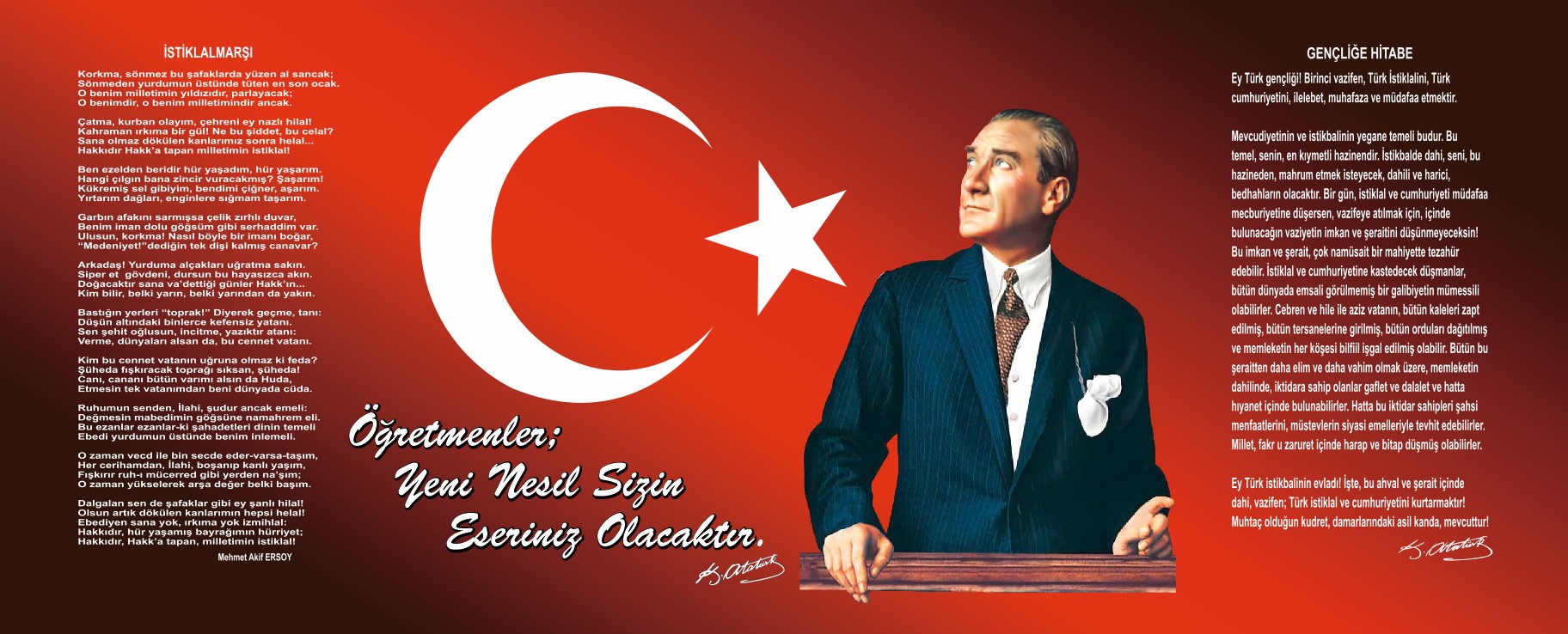 SUNUŞDünyamızda ışık hızıyla gelişen bilim ve teknoloji yaşadığımız hayatı birlikte planlama ve yönetimi değişmiştir. Hızla gelişen teknoloji ile birlikte eğitim öğretim alanı ve yönetim anlayışı çağın gereklerine göre değişmekte ve gelişmektedir. Planlı bir yönetim anlayışına uygun olarak gayemiz, amaç ve hedeflerimizi belirleyip bu doğrultuda faaliyetlerimizi sürdürmek, büyümektir. Ülkemizde de 2003 yılında yürürlüğe giren 5018 Sayılı Kamu Mali Yönetimi ve Kontrol Kanunu ile tüm kamu kurumlarına stratejik planlama yapma zorunluluğu getirilmiştir. Adana Milli Eğitim Müdürlüğü olarak biz de, 5018 Sayılı Kamu Mali Yönetimi ve Kontrol Kanununun bize ve kurumumuza yüklediği sorumluluğun gereği olarak, 2019 – 2023 yıllarını kapsayan II. Stratejik Planımız Hazırlık Çalışmaları neticesinde Müdürlüğümüz Stratejik Planı oluşturulmuştur. Çalışmalarda, kurumumuzun mevcut durumu analiz edilmiş, 2019-2023 Stratejik Planımıza yön verecek bilgi ve belgeler derlenmiştir. ‘’Neredeyiz ve Nereye Ulaşmak İstiyoruz? ‘’ Sorularına,  en doğru cevaplar verilmeye çalışılmıştır.680 öğrencimizle ve 33 eğitim çalışanımızla daha gelişmiş daha müreffeh bir okul ortamı için el ele verip çalışmalarımıza devam etmekteyiz. Hep birlikte yapacağımız çalışmalar ve bu çalışmalar sonucu erişeceğimiz hedefler, bizlere bilim ve teknolojiye katkı verebilen çağdaş bir kurumda çalışmanın haklı gururunu yaşatacaktır. Bu bilinç ve duygularla çalışmalarımızı sürdürmekte ve hedeflerimize ulaşmak için yoğun çaba sarf etmekteyiz. Kurumsal kapasitemizin öğretmen ve idari personelin yetkinliklerini artırarak güçlenmesi bütün bu çalışmalar sonucunda gerçekleşmesi sağlanacaktır.2019-2023 Stratejik planımızın hazırlanmasında ve emeği geçen tüm paydaşlarımıza her alanda destek veren eğitim çalışanlarımıza, milli eğitim personelimize, yöneticilerimize ve planın hazırlanmasında emeği geçen Strateji Geliştirme Ekibine teşekkür ediyorum. “Planlamada başarısız olursanız başarısız olmayı planlamışsınızdır.”                                                                           Abdurrahman ÖZYILMAZ                                                                       Okul MüdürüİçindekilerSunuş	3İçindekiler	4BÖLÜM I: GİRİŞ ve PLAN HAZIRLIK SÜRECİ	5BÖLÜM II: DURUM ANALİZİ	6Okulun Kısa Tanıtımı 	6Okulun Mevcut Durumu: Temel İstatistikler	7PAYDAŞ ANALİZİ	12GZFT (Güçlü, Zayıf, Fırsat, Tehdit) Analizi	14Gelişim ve Sorun Alanları	16BÖLÜM III: MİSYON, VİZYON VE TEMEL DEĞERLER	19MİSYONUMUZ 	19VİZYONUMUZ 	19TEMEL DEĞERLERİMİZ 	19BÖLÜM IV: AMAÇ, HEDEF VE EYLEMLER	21TEMA I: EĞİTİM VE ÖĞRETİME ERİŞİM	21TEMA II: EĞİTİM VE ÖĞRETİMDE KALİTENİN ARTIRILMASI	24TEMA III: KURUMSAL KAPASİTE	28V. BÖLÜM: MALİYETLENDİRME	32EKLER:	34BÖLÜM I: GİRİŞ ve PLAN HAZIRLIK SÜRECİ2019-2023 dönemi stratejik plan hazırlanması süreci Üst Kurul ve Stratejik Plan Ekibinin oluşturulması ile başlamıştır. Ekip tarafından oluşturulan çalışma takvimi kapsamında ilk aşamada durum analizi çalışmaları yapılmış ve durum analizi aşamasında paydaşlarımızın plan sürecine aktif katılımını sağlamak üzere paydaş anketi, toplantı ve görüşmeler yapılmıştır. Durum analizinin ardından geleceğe yönelim bölümüne geçilerek okulumuzun amaç, hedef, gösterge ve eylemleri belirlenmiştir. Çalışmaları yürüten ekip ve kurul bilgileri altta verilmiştir.STRATEJİK PLAN ÜST KURULUSTRATEJİK PLAN ÜST KURULUBÖLÜM II: DURUM ANALİZİ2.DURUM ANALİZİ Stratejik planlama sürecinin ilk adımı olan durum analizi, kuruluşun “neredeyiz?” sorusuna cevap verir. Bu bölümde kuruluşun içsel olarak güçlü ve zayıf yönleri ile dışsal etkenlerden kaynaklanan fırsatlar ve tehditler belirlenmiştir.Kuruluşun kontrol edebildiği etkenler ile kontrolü dışında olan ve belirsizlik oluşturan etkenlerin analizi yapılarak planlama sürecinin önemli bir parçasını oluşturulmuştur.  Ayrıca kurumdan etkilenen ve etkileyen tarafların analizi yapılarak paydaş listesi çıkarılmıştır. Durum analizi stratejik planlama sürecinin diğer aşamalarına temel teşkil eder.Yaratıcı ve daha çok öğrenmeye açık bir durum analizi sorunun niteliği ve etkileri açısından önemli rol oynadığı düşüncesi stratejik planlama ekibini geniş kapsamlı analiz yapmaya sevk etmiştir2.1 TARİHİ GELİŞİMA-OKULUN TARİHÇESİ:                         Okulun tarihçesi: Okulumuz 1976 yılında mahalle halkı tarafından yaptırılan geçici bir binada Et Balık Kurumu İstiklal İlkokulu olarak eğitim öğretime başlamış.1979-1980 yılında şimdiki yerinde yapılan 5 derslikli yeni bina ve yeni yerinde eğitim öğretime başlamıştır. 1994 yılında 2. bina yapılarak iki binada eğitim öğretim yapmaktadır. 1994-1995 Eğitim öğretim yılında İlköğretim Okulu olmuş. 1996-1997 Eğitim öğretim yılında ise mahalleye Efes Pilsen Ort okulunun yapılması ile ilkokula dönüşmüştür. 1997-1998 Eğitim öğretim yılında zorunlu eğitimin 8 yıla çıkarılması ile Tekrar İlköğretim olmuştur.2007-2008 Eğitim öğretim yılında okulumuz kayıt sınırları içerisine 28 derslikli Tuğrul Bey İ.Ö.okulunun açılması nedeni ile öğrenci sayısı normal öğretime geçmeye uygun olduğundan 2012-2013 Eğitim Öğretim yılında okulumuz 4+4 yılı dönüşümü sonucunda İstiklal ilkokuluna dönüştü. Okulumuzda sabah-öğle olarak ikili eğitim yapılmaktadır.Okulumuz 2017 yılında B bloğun valilik makamının yıkım kararı verilmesi nedeniyle geçici olarak 12 sınıfımız Anadolu efes ilkokulunda taşındı:halen adı geçen okulda devam etmektedir.2.2 YASAL YÜKÜMLÜLÜKLER VE MEVZUAT ANALİZİMillî Eğitim Bakanlığının taşra teşkilatında yer alan ve taşra teşkilatındaki görevlerin yürütülmesi, devletin politikalarının valilik makamına bağlı olarak gerçekleştirilmesi müdürlüğümüzün sorumlulukları arasındadır. Müdürlüğümüz İl Milli Eğitim Müdürlüğü ve İlçe Milli Eğitim Müdürlüğü Makamına karşı birinci dereceden sorumludur. Millî Eğitim Bakanlığının devlet adına üstlendiği sorumluluğun yerine getirilmesi, kanun, tüzük, yönetmelik, yönerge, genelge ve emirler doğrultusunda Millî eğitim temel ilkeleri çerçevesinde kendisine bağlı birimleri izlemek, değerlendirmek ve geliştirme yönüyle sorumlulukları kanun ve Yönetmeliklerde açıkça tanımlanmıştır.İstiklal İlkokulu Müdürlüğü’nün yasal yetki, görev ve sorumlulukları başta T.C. Anayasası olmak 14/6/1973 tarihli ve 1739 sayılı Millî Eğitim Temel Kanunu ve 25/8/2011 tarihli ve 652 sayılı Millî Eğitim Bakanlığının Teşkilât ve Görevleri Hakkında Kanun Hükmünde Kararname hükümlerine dayanılarak 18/11/2012 tarih ve 28471 sayılı Resmî Gazetede yayınlanan Yönetmeliği esaslarına göre belirlenmiştir.Öncelikle inceleme ve analizi yapılan yasa, kanun, Kanun hükmümde kararname, mevzuat, yönetmelik, genelge ve yönergeler;T.C. Anayasası1739 Sayılı Milli Eğitim Temel Kanunu652 Sayılı Milli Eğitim Bakanlığının Teşkilat ve Görevleri Hakkındaki Kanun Hükmünde Kararname222 Sayılı Milli Eğitim Temel Kanunu (Kabul No: 5.1.1961, RG: 12.01.1961 / 10705 ‐ Son Ek ve Değişiklikler: Kanun No: 12.11.2003/ 5002, RG:21.11.2003 / 25296)657 Sayılı Devlet Memurları Kanunu5442 Sayılı  İl İdaresi Kanunu439 Sayılı Ek Ders Kanunu4306 Sayılı Zorunlu İlköğretim ve Eğitim KanunuOkulun Mevcut Durumu: Temel İstatistiklerOkul KünyesiOkulumuzun temel girdilerine ilişkin bilgiler altta yer alan okul künyesine ilişkin tabloda yer almaktadır.Temel Bilgiler Tablosu- Okul Künyesi Çalışan BilgileriOkulumuzun çalışanlarına ilişkin bilgiler altta yer alan tabloda belirtilmiştir.Çalışan Bilgileri TablosuOkulumuz Bina ve Alanları	Okulumuzun binası ile açık ve kapalı alanlarına ilişkin temel bilgiler altta yer almaktadır.Okul Yerleşkesine İlişkin Bilgiler Sınıf ve Öğrenci Bilgileri	Okulumuzda yer alan sınıfların öğrenci sayıları alttaki tabloda verilmiştir.*Sınıf sayısına göre istenildiği kadar satır eklenebilir.Donanım ve Teknolojik KaynaklarımızTeknolojik kaynaklar başta olmak üzere okulumuzda bulunan çalışır durumdaki donanım malzemesine ilişkin bilgiye alttaki tabloda yer verilmiştir.Teknolojik Kaynaklar TablosuGelir ve Gider BilgisiOkulumuzun genel bütçe ödenekleri, okul aile birliği gelirleri ve diğer katkılarda dâhil olmak üzere gelir ve giderlerine ilişkin son iki yıl gerçekleşme bilgileri alttaki tabloda verilmiştir.PAYDAŞ ANALİZİKurumumuzun temel paydaşları öğrenci, veli ve öğretmen olmakla birlikte eğitimin dışsal etkisi nedeniyle okul çevresinde etkileşim içinde olunan geniş bir paydaş kitlesi bulunmaktadır. Paydaşlarımızın görüşleri anket, toplantı, dilek ve istek kutuları, elektronik ortamda iletilen önerilerde dâhil olmak üzere çeşitli yöntemlerle sürekli olarak alınmaktadır.Paydaş anketlerine ilişkin ortaya çıkan temel sonuçlara altta yer verilmiştir : Öğrenci Anketi Sonuçları:Olumlu (Başarılı) yönlerimiz: Okulda Öğrenler kendini güvende hissedip okulu sevmektedirler. Öğretmenlerimizle iletişim kurup sorunları rahatlıkla dile getirmektedirler. Okulumuz temiz olup, ders araç gereçleri ile işlenmeye çalışılmaktadır. Sınıflarımız kalabalık olmayıp, ders aralarında oyunları oynamaktadırlar. Okulumuzun fiziki şartları yetersizdir.Olumsuz (başarısız) yönlerimiz: Okul bahçesinde spor etkinliklerin yapılacağı alanlar yeterli değildir. Okulumuzda rehberlik servisi bulunmaktadır. Okulumuzda yeterli miktarda sanatsal ve kültürel faaliyetler düzenlenmektedir.Öğretmen Anketi Sonuçları:Olumlu (Başarılı) yönlerimiz: Aidat değeri yüksek, okulu benimseyen, eşit ve adil davranılmaktadır. Öğretmen gelişimi için fırsatlar sunmakta, yenilik çalışmalarda destek olmaktadır. Öğretmenler arası işbirliği yapılmaktadır. Yapılacak çalışmalarda öğretmenin fikri alınmaktadır. Kurumdaki duyurular öğretmenlerimize zamanında iletilir. Öğretmenler arasında ayırım yapılmamaktadır. Yöneticiler yaratıcı ve yenilikçi düşüncelerin üretilmesini teşvik etmektedir.Olumsuz (başarısız) yönlerimiz: Sosyal etkinlikler yeteri kadar yapılamamakta. Gezi gözlem faaliyetleri yeteri kadar yapılamamaktadır. Araç gereçler yetersiz olup temin etmekte güçlük yaşanmaktadırVeli Anketi Sonuçları:Olumlu (Başarılı) yönlerimiz: Veliler öğretmene ihtiyaç duyduğu anda her zaman görüşme imkânı vardır. Öğrencilerle ilgili sorunlar olduğunda ilgilenilip, devam etmediği zaman arayıp haber verilmektedir. Okulumuz her zaman temiz ve bakımlıdır. Öğrencilerin giriş ve çıkışlarında gerekli güvenlik alınmaktadır. Okulumuzun güvenlik görevlisi tarafından gerekli tedbirleri alınmış olup, teneffüslerde kontrol edilmektedir. Dersler araç ve gereçlerle işlenip öğrencilerle ilgilenilmektedir. Okul sitesi güncel olup, e-okuldan gerekli bilgileri ulaşılmaktadır.GZFT (Güçlü, Zayıf, Fırsat, Tehdit) Analizi Stratejik planlamanın en önemli unsurlarından biri GZFT (SWOT) analizidir. GZFT analizi, kuruluşun kendisinin ve kuruluşu etkileyen koşulların sistemli olarak incelenmesidir. GZ kuruluş içi analiz kısmını, FT ise çevre analizi kısımlarını oluşturur. GZFT analizinde iç paydaşların görüşlerine ağırlık verecek ve kurum içi katılımı en üst seviyede sağlayacak bir yöntem kullanılmıştır. Çalışanlarla yapılan çalışmalar çalışanların kendi birimlerine yönelik güçlü ve zayıf yanları fırsat ve tehditleri sıralamaları ve önceliklendirmeleri sağlanmıştır.  Böylece oluşturulan GZFT listeleri Stratejik Plan Ekibi tarafından gözden geçirilerek kurumsal GZFT analizi yapılmıştır.İstiklal İlkokulu Müdürlüğü 2015-2019 Stratejik Planının dayanaklarından birisi Müdürlüğümüzün güçlü ve zayıf yanları ile karşı karşıya kaldığı fırsat ve tehdit   (GZFT) analizidir. Çalışma takvimi sürecinde Okulumuzun güçlü ve zayıf yanlarını, karşı karşıya olunan fırsat ve tehditleri belirlemeye yönelik olarak anket, yüz yüze görüşme ve telefon ile GZFT ölçeği uygulanmış ve bu ölçek başta Okulumuz 34 çalışanına 640 Öğrencilerimize ve 380 velimize olmak üzere 1020 paydaşımıza GZFT ölçeği uygulanmıştır. Paydaşlardan gelen ölçekler değerlendirilmiş, uygulanan ölçek sonrası dönütler SPE ekibince değerlendirilerek GZFT matrislerimiz oluşturulmuştur.  GZFT analizi sonuçları okulumuz yönetici ve öğretmenleriyle yapılan çalışmalar sonucunda değerlendirilmiş ve önceliklendirilerek son şekli verilmiştir. Ayrıca GZFT Analizi bir önceki stratejik plan GZFT Analizi ile karşılaştırılarak gözden geçirilmiştir.İçsel Faktörler Güçlü YönlerZayıf YönlerDışsal FaktörlerFırsatlarTehditler Gelişim ve Sorun AlanlarıGelişim ve sorun alanları analizi ile GZFT analizi sonucunda ortaya çıkan sonuçların planın geleceğe yönelim bölümü ile ilişkilendirilmesi ve buradan hareketle hedef, gösterge ve eylemlerin belirlenmesi sağlanmaktadır. Gelişim ve sorun alanları ayrımında eğitim ve öğretim faaliyetlerine ilişkin üç temel tema olan Eğitime Erişim, Eğitimde Kalite ve kurumsal Kapasite kullanılmıştır. Eğitime erişim, öğrencinin eğitim faaliyetine erişmesi ve tamamlamasına ilişkin süreçleri; Eğitimde kalite, öğrencinin akademik başarısı, sosyal ve bilişsel gelişimi ve istihdamı da dâhil olmak üzere eğitim ve öğretim sürecinin hayata hazırlama evresini; Kurumsal kapasite ise kurumsal yapı, kurum kültürü, donanım, bina gibi eğitim ve öğretim sürecine destek mahiyetinde olan kapasiteyi belirtmektedir.Gelişim ve sorun alanlarına ilişkin GZFT analizinden yola çıkılarak saptamalar yapılırken yukarıdaki tabloda yer alan ayrımda belirtilen temel sorun alanlarına dikkat edilmesi gerekmektedir.Gelişim ve Sorun AlanlarımızBÖLÜM III: MİSYON, VİZYON VE TEMEL DEĞERLEROkul Müdürlüğümüzün Misyon, Vizyon, temel ilke ve değerlerinin oluşturulması kapsamında öğretmenlerimiz, öğrencilerimiz, velilerimiz, çalışanlarımız ve diğer paydaşlarımızdan alınan görüşler, sonucunda stratejik plan hazırlama ekibi tarafından oluşturulan Misyon, Vizyon, Temel Değerler; Okulumuz üst kurulana sunulmuş ve üst kurul tarafından onaylanmıştır.MİSYONUMUZ *             Tüm öğrencileri öğretmenleri çalışanları ve velileri yaşam boyu öğrenme ve öğretme becerisi kazanmaları için yüksek düzeyde bilinçlendirmek; deneyimlerini başkaları ile paylaşıp düşünen problem çözme yeteneği gelişmiş bireyler haline getirmek ve öğrencilerimizi Atatürk ilkelerine bağlı kendine güvenen uyumlu topluma hazır gelişmişlere açık ülkesini seven gelenek ve göreneklerine bağlı sağduyulu saygılı yaşamayı seven üst öğretime hazırlayan bireyler olarak yetiştirmek.VİZYONUMUZ *               Eğitim ve Öğretimin önemini kavrayan, değişim ve kaliteye ulaşmada korkusuzca sorumluluk alan çevrede istenilen, örnek gösterilen tercih edilen bir okulda topluma bilinçli, kendine güvenli sorumluluk alabilen, kendini ailesini ve ülkesini seven üretken ve çalışkan bireyler yetiştirmek.BÖLÜM IV: AMAÇ, HEDEF VE EYLEMLERAçıklama: Amaç, hedef, gösterge ve eylem kurgusu amaç Sayfa 16-17 da yer alan Gelişim Alanlarına göre yapılacaktır.Altta erişim, kalite ve kapasite amaçlarına ilişkin örnek amaç, hedef ve göstergeler verilmiştir.Erişim başlığında eylemlere ilişkin örneğe yer verilmiştir.TEMA I: EĞİTİM VE ÖĞRETİME ERİŞİM Eğitim ve öğretime erişim okullaşma ve okul terki, devam ve devamsızlık, okula uyum ve oryantasyon, özel eğitime ihtiyaç duyan bireylerin eğitime erişimi, yabancı öğrencilerin eğitime erişimi ve hayatboyu öğrenme kapsamında yürütülen faaliyetlerin ele alındığı temadır.Stratejik Hedef 1.1: %100 1.sınıfa kayıt, Sürekli devamsızlığın sıfıra çekilmesi, Anasınıfına kayıt %96, Sınırlarımız içinde Okula kayıtsız öğrenci bulunmaması hedef ve oranlarının tutturulmasıFaaliyet 1.1.1: Okulumuz sınırlarında okula kayıt olmayan çocuk bırakılmaması, Özel Eğitime ihtiyacı olan çocuklar dahil %100 okullaşma oranın sağlanması.Faaliyet 1.1.2: %100 Anasınıfı kayıt oranına ulaşılması.Faaliyet 1.1.3: Sürekli devamsız öğrenci bırakılmaması. ADEY Kılavuzu çerçevesinde devamsızlık takibinin sistemli bir şekilde yapılması.Kayıt bölgemizde yer alan çocukların okullaşma oranlarını artıran, öğrencilerin uyum ve devamsızlık sorunlarını gideren etkin bir yönetim yapısı kurulacaktır.  *** Stratejik Hedef 1.2.  Kayıt bölgemizde yer alan çocukların okullaşma oranları artırılacak ve öğrencilerin uyum ve devamsızlık sorunları da giderilecektir. *** EylemlerStratejik Hedef 1.3: Velilere yönelik eğitim seminerleri verilmesi.  Faaliyet 1.1.1: Ailelere yönelik Rehber Öğretmen tarafından eğitim seminerleri verilmesi.Stratejik Hedef 1.4: Öğretmenlere yönelik eğitim seminerleri verilmesi.  Faaliyet 1.1.1: Okulumuz öğretmenlerine yönelik Bilgisayar Kursları açılması veya İl bazında açılan kurslara öğretmenlerimizin katılımının sağlanması.TEMA II: EĞİTİM VE ÖĞRETİMDE KALİTENİN ARTIRILMASISosyal ve kültürel gelişim kapsamında kurs,gezi,konser,tiyatro,sinema,tanıtım,imza günleri,şenlikler, yarışmalar,turnuvalar yapılması hedeflenmiştir.            Stratejik Hedef 2.1: Okulumuzda öğrencilerin,velilerin ve öğretmenlerin sosyal ve kültürel yönden ihtiyaçlarını karşılamak ve gelişimlerini sağlamak.	Faaliyet 2.2.1: Sosyal ve kültürel gelişim kapsamında kurs, gezi, konser, tiyatro, sinema, tanıtım, imza günleri, şenlikler,yarışmalar,turnuvalar,piknik ve kermes yapılması.	Faaliyet 2.2.2: Sosyal ve Kültürel Gelişim ile ilgili açılan kurs ve seminerlere öğretmenlerin katılımının sağlanması.Faaliyet 2.2.2: Sosyal ve Kültürel Gelişim ile ilgili açılan kurs ve seminerlere öğretmenlerin katılımının sağlanması.Faaliyet 2.2.4: Çocuk Oyunları ve Sprotif Kurslar Verilmesi.Faaliyet 2.2.5: Toplam Kalite Yönetimi kapsamında öğretmenlerin ve idarecilerin seminerlere katılımının sağlanması.Faaliyet 2.2.6: Hayat Boyu Öğrenme kapsamında velilere yönelik eğitimler düzenlenmesi veya Halk Eğitim Müdürlüğü tarafından düzenlenen eğitimlere velilerin katılımının sağlanması.Faaliyet 2.2.7: Toplam Kalite Yönetimi kapsamında öğretmenlerin ve idarecilerin seminerlere katılımının sağlanması.Faaliyet 2.2.8: Hayat Boyu Öğrenme kapsamında velilere yönelik eğitimler düzenlenmesi veya Halk Eğitim Müdürlüğü tarafından düzenlenen eğitimlere velilerin katılımının sağlanması.Stratejik Hedef 3.1: Sportif,sosyal ve kültürel etkinlikler ve yarışmalarda İlçe,İl ve Ülke düzeyinde en yüksek katılımı sağlamak ve yarışmalarda dereceler elde etmek.Faaliyet 2.3.1: Sportif,sosyal ve kültürel etkinliklere ve yarışmalara en üs seviyede katılmak .Stratejik Hedef 4.1: Sportif , Sosyal ve Kültürel alanda kalitenin sağlanması.Faaliyet 2.4.1: Okul bazında öğrencilere yönelik ödüllü yarışmalar düzenlemek.Stratejik Hedef 5.1: Web Sitesi,Teknoloji ve Medya alanında kalitenin sağlanması.Faaliyet 2.5.1: Web sitesi,teknoloji ve medya alanında çalışmaları yürütmek.Stratejik Hedef 6.1: Eğitim-Öğretim ve Projeler Ekibi oluşturulması ve  Okulumuzdaki eğitim-öğretim ve proje faaliyetlerinin bu ekip tarafından koordine edilmesi.Faaliyet.2.6.1: Eğitim ve öğretim ile ilgili projeler üretmek ve uygulamak.Stratejik Hedef 7.1:Okulumuzda Temizlik,Hijyen,Beslenme,Oyun ve Fiziksel Etkinlikler kaliteyi sağlamak.Faaliyet 2.7.1: Temizlik,hijyen,beslenme,oyun ve fiziksel etkinlikler ile ilgili faaliyetler yapmak.TEMA III: KURUMSAL KAPASİTE TEMA III: KURUMSAL KAPASİTE              Okulumuzda çağdaş bir eğitim ortamı yaratmak, fiziki yapıdaki tüm eksikleri gidermek, sınıflarda en modern sıra,masa ve dolapları kullanmak, modern resim dersliği,İngilizce dersliği gibi ihtiyaca göre derslikler oluşturmak, Okul bahçesini spor,oyun ve eğlence alanı şeklinde düzenlemek için kısa ve uzun vadeli planlamalar yaparak eğitim-öğretimin niceliğini ve niteliğini artırmak.Stratejik Hedef 1.1 Okulöncesi eğitimde %100 hedefine ulaşmak için 2 derslikte , 4 öğretmenle eğitim vermek.Faaliyet 1.1.1 Anasınıfı dersliklerinin ihtiyaçlarının her eğitim öğretim yılı başında belirlemek ve tamamlamak.Faaliyet 1.1.2 Ev ziyaretleri ile Anasınıfına kayıt olmamış çocukları kayıt yapmak ve eğitime kazandırmak.Faaliyet 1.1.3 Anasınıfı oyun bahçesi yapmak.Faaliyet 1.1.4 Eğitime %100 katkı projesi ve hayırsever desteği çalışmaları yapmak.   Faaliyet 1.1.5 Kamu ve özel şirketlerle işbirliği ve protokollerle okulun fiziki donanımını iyileştirmek ve bahçe düzenlemelerini yapmak.Stratejik Hedef 2.1: Okul bahçesinin düzenlenmesi , oyun  yer ve araçlarının geliştirilmesi.Faaliyet 2.2.1:   Okul bahçesinde bir önceki stratejik plan döneminde yapılan mini basketbol , voleybol, futbol , badminton sahalarının geliştirilmesi.Faaliyet 2.2.2 :  Okul bahçesine geleneksel oyun çizgileri yapılması.Faaliyet 2.2.3 :  Okul bahçesinde bir önceki stratejik plan  döneminde yapılan barfiks, denge tahtası, kum havuzu gibi spor ve jimnastik yerlerinin geliştirilmesi.Faaliyet 4.2.4 : Okul bahçesinde peyzaj düzenlemesi yapılması.Stratejik Hedef 1.3: Binanın iç ve dış cephesinin boyanması , genel bakım ve onarımların  yapılması.Faaliyet 1.3.1: Okul binasının iç ve dış cephesinin boyanması, çatının onarılması, tüm tuvaletlerin lavaboların, kapı ve pencerelerin bakımı ve onarılması.Faaliyet 1.3.2: Su tesisatının ve su deposunun bakım ve onarımlarının yapılması.Faaliyet 1.3.3: Elektrik tesisatının ve trafonun bakımı ve kontrolü, kompanzasyon sisteminin rutin bakımı ve kontrolünün yapılması.Faaliyet 1.3.4: Klimaların bakım,onarım ve temizliğinin yapılması.Stratejik Hedef 1.4: Tüm sınıflarımızda öğrenci sıralarının, sınıf dolaplarının,öğretmen masa ve sandalyelerinin yenilenmesi / bakım onarımlarının yapılması.Faaliyet 1.4.1: 300 adet sıranın bakım ve onarımlarının yapılması.Faaliyet 1.4.2:  20 Adet Öğretmen masası ve sandalyesi alınması.Faaliyet 1.4.3: İhtiyacı olan sınıflara sınıf dolabı alınması.	Stratejik Hedef 1.5: Kütüphane , İngilizce dersliği, Müzik dersliği, Görsel Sanatlar Dersliği,Etkinlik odası , Özel eğitim sınıfı açılması ve geliştirilmesi.Faaliyet 1.5.1: Kütüphanenin zenginleştirilmesi.Faaliyet 1.5.2:  Tam donanımlı Müzik ve folklor odası oluşturulması.Faaliyet 1.5.3:  Tam donanımlı etkinlik odası  oluşturulması.Faaliyet 1.5.4:  Özel eğitim / destek odası açılması.V. BÖLÜM: MALİYETLENDİRME2019-2023 Stratejik Planı Faaliyet/Proje Maliyetlendirme TablosuEKLER: Öğretmen, öğrenci ve veli anket örnekleri klasör ekinde olup okullarınızda uygulanarak sonuçlarından paydaş analizi bölümü ve sorun alanlarının belirlenmesinde yararlanabilirsiniz.Üst Kurul BilgileriÜst Kurul BilgileriEkip BilgileriEkip BilgileriAdı SoyadıUnvanıAdı SoyadıUnvanıABDURRAHMAN ÖZYILMAZOkul MüdürüCENGİZ ALANMüdür YardımcısıCENGİZ ALANMüdür YardımcısıNEDİM DURMUŞÖğretmenNEDİM DURMUŞÖğretmenSEDA KARAKUŞÖğretmenNİHAT KURTOkul Aile Birliği BaşkanıHACI FARUK ŞAŞMAZÖğretmenMESUT KADİROĞLUOkul Aile Birliği TemsilcisiGönüllü VeliABDURRAHMAN ÖZYILMAZOkul MüdürüCENGİZ ALANMüdür YardımcısıİSTİKLAL İLKOKULU2019-2023 STRATEJİK PLAN ŞEMASI		Durum Analizi1.Tarihsel Gelişim2.MevzuatAnalizi3.Faaliyet Alanları ile Ürün ve Hizmetler4.Paydaş Analizi5.Kurum İçi ve Dışı Analizia.PESTLE Analizib.GZFT Analizic.Politika Analizi	GELECEĞE YÖNELİMMisyonTemel İlke ve DeğerlerTEMALARTEMALARStratejik AmaçlarStratejik AmaçlarStratejik HedeflerStratejik HedeflerPerformans GöstergeleriStratejilerNİHAİ STRATEJİK PLANNİHAİ STRATEJİK PLANİli: ADANAİli: ADANAİli: ADANAİli: ADANAİlçesi: YÜREĞİRİlçesi: YÜREĞİRİlçesi: YÜREĞİRİlçesi: YÜREĞİRAdres: Yenidoğan mah 2189 sk no 1 Yüreğir ADANA Yenidoğan mah 2189 sk no 1 Yüreğir ADANA Yenidoğan mah 2189 sk no 1 Yüreğir ADANA Coğrafi Konum (link):Coğrafi Konum (link):36°59'21.8"N 35°23'05.0"E36°59'21.8"N 35°23'05.0"ETelefon Numarası: 322346847432234684743223468474Faks Numarası:Faks Numarası:e- Posta Adresi:İstiklal1900@hotmail.com738201@meb.k12.trİstiklal1900@hotmail.com738201@meb.k12.trİstiklal1900@hotmail.com738201@meb.k12.trWeb sayfası adresi:Web sayfası adresi:738201@.k12.tr738201@.k12.trKurum Kodu:738201738201738201Öğretim Şekli:Öğretim Şekli:İkili Eğitim (Tam Gün/İkili Eğitim)İkili Eğitim (Tam Gün/İkili Eğitim)Okulun Hizmete Giriş Tarihi :1976Okulun Hizmete Giriş Tarihi :1976Okulun Hizmete Giriş Tarihi :1976Okulun Hizmete Giriş Tarihi :1976Toplam Çalışan SayısıToplam Çalışan Sayısı3333Öğrenci Sayısı:Kız312312Öğretmen SayısıKadın2323Öğrenci Sayısı:Erkek368368Öğretmen SayısıErkek1010Öğrenci Sayısı:Toplam680680Öğretmen SayısıToplam3333Derslik Başına Düşen Öğrenci SayısıDerslik Başına Düşen Öğrenci SayısıDerslik Başına Düşen Öğrenci Sayısı:27Şube Başına Düşen Öğrenci SayısıŞube Başına Düşen Öğrenci SayısıŞube Başına Düşen Öğrenci Sayısı:26Öğretmen Başına Düşen Öğrenci SayısıÖğretmen Başına Düşen Öğrenci SayısıÖğretmen Başına Düşen Öğrenci Sayısı:23Şube Başına 30’dan Fazla Öğrencisi Olan Şube SayısıŞube Başına 30’dan Fazla Öğrencisi Olan Şube SayısıŞube Başına 30’dan Fazla Öğrencisi Olan Şube Sayısı:5Öğrenci Başına Düşen Toplam Gider MiktarıÖğrenci Başına Düşen Toplam Gider MiktarıÖğrenci Başına Düşen Toplam Gider Miktarı11Öğretmenlerin Kurumdaki Ortalama Görev SüresiÖğretmenlerin Kurumdaki Ortalama Görev SüresiÖğretmenlerin Kurumdaki Ortalama Görev Süresi10Unvan*ErkekKadınToplamOkul Müdürü ve Müdür Yardımcısı213Sınıf Öğretmeni71724Anasınıfı Öğretmeni022Rehber Öğretmen011Yabancıdil Öğretmeni022Yardımcı Personel101Güvenlik Personeli000Toplam Çalışan Sayıları102333Okul Bölümleri Okul Bölümleri Özel AlanlarVarYokOkul Kat Sayısı1Çok Amaçlı Salon0Derslik Sayısı7Çok Amaçlı Saha0Derslik Alanları (m2)350Kütüphane0Kullanılan Derslik Sayısı7Fen Laboratuvarı0Şube Sayısı26Bilgisayar Laboratuvarı0İdari Odaların Alanı (m2)24İş Atölyesi0Öğretmenler Odası (m2)8Beceri Atölyesi0Okul Oturum Alanı (m2)600Pansiyon0Okul Bahçesi (Açık Alan)(m2)4400Okul Kapalı Alan (m2)600Sanatsal, bilimsel ve sportif amaçlı toplam alan (m2)0Kantin (m2)0Tuvalet Sayısı9Diğer (………….)SINIFIKızErkekToplamAnasınıfı2126471 Sınıf831001832 Sınıf77861633 Sınıf65821474 Sınıf6674140Akıllı Tahta Sayısı0TV Sayısı1Masaüstü Bilgisayar Sayısı12Yazıcı Sayısı20Taşınabilir Bilgisayar Sayısı1Fotokopi Makinesi Sayısı1Projeksiyon Sayısı20İnternet Bağlantı Hızı100YıllarGelir MiktarıGider Miktarı201660006000201770007000ÖğrencilerBireylerin ilgi ve ihtiyaçlarına cevap verebilecek bir okul olmasıÇalışanlarOkul Öncesi Eğitime tüm kayıt alanımızdaki öğrencilerin ulaşabilmesiKayıt alanındaki tüm çağ nüfusunun 1.sınıfa kayıtlarının yapılmasıOkulda eğitim alamayan engelli veya hasta bireylere evlerinde eğitim verilmesiÖzel eğitime muhtaç çocuklara gerekli yönlendirmelerin yapılmasıVelilerYenilikçi eğitim anlayışının benimsenmiş olmasıToplumsal sorunlara duyarlı personelin olmasıSosyal Ve Kültürel Faaliyetlerin yoğun olması.Bina ve YerleşkeDonanımTeknolojik alt yapının güçlü olması, hızlı bir haberleşme sisteminin olması ;Kurumsal ağ sisteminin olması (e-okul, MEBBİS, TEFBİS, WEB SAYFASI vb.)BütçeEtkili denetleme sisteminin varlığıYönetim SüreçleriYenilikçi eğitim anlayışının benimsenmiş olmasıİletişim SüreçleriTeknolojik alt yapının güçlü olması, hızlı bir haberleşme sisteminin olmasıvbÖğrencilerDerslik sıkıntısının olması.Farklı Kültürlerden gelen öğrenci profiliÇalışanlarOkullarda sosyal, kültürel, sportif ve bilimsel faaliyetlere ayrılan zamanın ve alanların az olmasıSosyal, kültürel, sportif ve bilimsel faaliyetlerin yetersizliğiVelilerBazı velilerin öğrenci ve okulla karşı ilgisiz olması.Bina ve YerleşkeDerslik sıkıntısının olması.DonanımTeknolojik gelişmeleri takip edilmemesiOnline yazışmaların kurumun tüm birimlerinde aktif olarak kullanılmamasıBütçeYönetim Süreçleriİletişim SüreçlerivbPolitikKayıt alanı ve Ulusal Adres veri sistemi uygulaması ile ilkokula tüm çağ nüfusunun kaydı yapılmaktadırEkonomikÖğrenciye ve annelere eğitim yardımları verilmesiSosyolojikÖğrenci sosyal ve kişisel gelişimlerinin çok yönlü desteklenmesi,TeknolojikTeknolojinin hızla gelişmesi, gelişen teknolojinin okulumuzda eğitim alanında kullanılabiliyor olması.Mevzuat-YasalÇalışanların motivasyonlarını sağlamak için çeşitli organizasyonlar düzenlenmesiSTK, Belediye vs. kurumlarla çok iyi bir iletişim içinde bulunmamız.İŞKUR aracılığı ile yardımcı personel hizmetlerinin az da olsa karşılanabilmesiBilgiye erişebilirlik ve kullanabilirliğin artmasıMüdürlüğümüzün çok geniş paydaş kitlesine sahip olmasıEkolojikMüdürlüğümüzün çok geniş paydaş kitlesine sahip olmasıPolitikOkul öncesinde okullaşma oranı,Derslik sayısındaki yetersizlikEkonomikZorunlu eğitimden erken ayrılmaSosyolojikİlkokulda okullaşma ve devamsızlıkTeknolojikDezavantajlı çevrelerden gelen çocuklarOkul terk oranlarıMevzuat-YasalKanun ve MEB Mevzuatının sık değişmesiEkolojikOkul terk oranlarıEğitime ErişimEğitimde KaliteKurumsal KapasiteOkullaşma OranıAkademik BaşarıKurumsal İletişimOkula Devam/ DevamsızlıkSosyal, Kültürel ve Fiziksel GelişimKurumsal YönetimOkula Uyum, OryantasyonSınıf TekrarıBina ve YerleşkeÖzel Eğitime İhtiyaç Duyan Bireylerİstihdam Edilebilirlik ve YönlendirmeDonanımYabancı ÖğrencilerÖğretim YöntemleriTemizlik, HijyenHayatboyu ÖğrenmeDers araç gereçleriİş Güvenliği, Okul GüvenliğiTaşıma ve servis 1.TEMA: EĞİTİM VE ÖĞRETİME ERİŞİM 1.TEMA: EĞİTİM VE ÖĞRETİME ERİŞİM1Bireylerin ilgi ve ihtiyaçlarına cevap verebilecek bir okul olması2Hayat boyu imkânlarının varlığı	3Okul Öncesi Eğitime tüm kayıt alanımızdaki öğrencilerin ulaşabilmesi4Kayıt alanındaki tüm çağ nüfusunun 1.sınıfa kayıtlarının yapılması5Okulda eğitim alamayan engelli veya hasta bireylere evlerinde eğitim verilmesi6Özel eğitime muhtaç çocuklara gerekli yönlendirmelerin yapılması2.TEMA: EĞİTİM VE ÖĞRETİMDE KALİTE2.TEMA: EĞİTİM VE ÖĞRETİMDE KALİTE1Öğretmenlerin öğrenmeye ve kendilerini geliştirme eğilimlerinin olması2Dinamik, tecrübeli, donanımlı, teknolojik yönden bilgili yetişmiş personelin olması3Kurumun çalışanlarının fikirlerine önem verilmesi.4Kalite geliştirme ve iyileştirme çalışmalarının kurumumuzda etkili bir biçimde sürdürülüyor olması5Yenilikçi eğitim anlayışının benimsenmiş olması6Toplumsal sorunlara duyarlı personelin olması7Sosyal Ve Kültürel Faaliyetlerin yoğun olması.8Derslik başına düşen öğrenci sayısının Türkiye ortalamasının altında olması3.TEMA: KURUMSAL KAPASİTE3.TEMA: KURUMSAL KAPASİTE1Paydaşlar arasında etkili iletişim olması2Teknolojik alt yapının güçlü olması, hızlı bir haberleşme sisteminin olması3Kurumsal ağ sisteminin olması (e-okul, MEBBİS, TEFBİS, WEB SAYFASI vb.)4Mali Kaynakların profesyonelce yönetilmesi5Öğrencilerin teknolojik gelişmelere hızlı uyum sağlayabilmesi.6Etkili denetleme sisteminin varlığıTEMEL DEĞERLERİMİZ 1-Milli ve manevi değerleri gözetmek2-Mükemmellik ve sürekli gelişim3-Yaratıcılık yenilikçilik4-Hukukun üstünlüğü5-Güçlü iletişim6-Çözüm odaklı yönetim anlayışı 7-Sosyal sorumluluk bilinci 8-İnsana saygı ve güven 9-Teknolojiye uyum 10-Çevre bilinci gelişmişlik 11-Kaliteli hizmet anlayışı 12-Fırsat eşitliği 13-Etkin ve verimli kaynak kullanımı 14-Görev ve sorumluluk bilinci 15-İşbirliği ve katılımcılıkNoPERFORMANSGÖSTERGESİMevcutHEDEFHEDEFHEDEFHEDEFHEDEFNoPERFORMANSGÖSTERGESİ201820192020202120222023PG.1.1.aKayıt bölgesindeki öğrencilerden okula kayıt yaptıranların oranı (%)100100100100100100PG.1.1.bİlkokul birinci sınıf öğrencilerinden en az bir yıl okul öncesi eğitim almış olanların oranı (%)(ilkokul)5060758090100PG.1.1.c.Okula yeni başlayan öğrencilerden oryantasyon eğitimine katılanların oranı (%)100100100100100100PG.1.1.d.Bir eğitim ve öğretim döneminde 20 gün ve üzeri devamsızlık yapan öğrenci oranı (%)21,51000PG.1.1.e.Bir eğitim ve öğretim döneminde 20 gün ve üzeri devamsızlık yapan yabancı öğrenci oranı (%)432100PG.1.1.f.Okulun özel eğitime ihtiyaç duyan bireylerin kullanımına uygunluğu (0-1)100100100100100100PG.1.1.g.Hayatboyu öğrenme kapsamında açılan kurslara devam oranı (%) (halk eğitim)100100100100100100PG.1.1.h.Hayatboyu öğrenme kapsamında açılan kurslara katılan kişi sayısı (sayı) (halkeğitim)6580100120140150NoEylem İfadesiEylem SorumlusuEylem Tarihi1.1.1.Kayıt bölgesinde yer alan öğrencilerin tespiti çalışması yapılacaktır.Okul Stratejik Plan Ekibi01 Eylül-20 Eylül1.1.2Devamsızlık yapan öğrencilerin tespiti ve erken uyarı sistemi için çalışmalar yapılacaktır.Cengiz ALAN Müdür Yardımcısı 01 Eylül-20 Eylül1.1.3Devamsızlık yapan öğrencilerin velileri ile özel aylık  toplantı ve görüşmeler yapılacaktır.Rehberlik ServisiHer ayın son haftası1.1.4Okulun özel eğitime ihtiyaç duyan bireylerin kullanımının kolaylaştırılması için rampa ve asansör eksiklikleri tamamlanacaktır.Cengiz ALAN Müdür YardımcısıMayıs 20191.1.51.1.61.1.71.1.81.1.91.1.10Performans GöstergeleriPERFORMANS HEDEFLERİPERFORMANS HEDEFLERİPERFORMANS HEDEFLERİPERFORMANS HEDEFLERİPERFORMANS HEDEFLERİPERFORMANS HEDEFLERİPERFORMANS HEDEFLERİPerformans GöstergeleriÖnceki YıllarÖnceki YıllarSonraki Yıl HedefleriSonraki Yıl HedefleriSonraki Yıl HedefleriSonraki Yıl HedefleriSonraki Yıl HedefleriSP Dönemi P. HedefiOrtalamaPerformans Göstergeleri2015-20192015-201920192020202120222023SP Dönemi P. HedefiOrtalamaAile İçi İletişim00001111Aile İçi Temel Eğitim Programı (5-6 Yaş AİTEP)00000111Aile İçi Suç ve Şiddeti Önleme44001111Anasınıfı Seminerleri44111111Anne Destek Eğitimi (3-6 Yaş)44111111Baba Destek Eğitimi Programı00001111Çalışan Anne Sorunları Semineri00001111Çocuk Bakım ve Eğitimi00001111Çocuk Gelişimi ve Eğitimi00001111Çocuk Gelişimi ve Yaş Özelliklerinin Bilinmesi00001111Çocuk ve Ergenlerde Madde Bağımlılığını Tanıma ve Önlemede Anne Baba Eğitimi44111111TEMA 1PERFORMANS GÖSTERGE/HEDEF TABLOSUPERFORMANS GÖSTERGE/HEDEF TABLOSUPERFORMANS GÖSTERGE/HEDEF TABLOSUPERFORMANS GÖSTERGE/HEDEF TABLOSUPERFORMANS GÖSTERGE/HEDEF TABLOSUPERFORMANS GÖSTERGE/HEDEF TABLOSUPERFORMANS GÖSTERGE/HEDEF TABLOSUPERFORMANS GÖSTERGE/HEDEF TABLOSUPERFORMANS GÖSTERGE/HEDEF TABLOSUPERFORMANS GÖSTERGE/HEDEF TABLOSUEĞİTİM ÖĞRETİME ERİŞİMSAM11Performans GöstergeleriPERFORMANS HEDEFLERİPERFORMANS HEDEFLERİPERFORMANS HEDEFLERİPERFORMANS HEDEFLERİPERFORMANS HEDEFLERİPERFORMANS HEDEFLERİEĞİTİM ÖĞRETİME ERİŞİMSAM11Performans GöstergeleriÖnceki YıllarSonraki Yıl HedefleriSonraki Yıl HedefleriSonraki Yıl HedefleriSonraki Yıl HedefleriSonraki Yıl HedefleriSonraki Yıl HedefleriSP Dönemi P. HedefiOrtalamaEĞİTİM ÖĞRETİME ERİŞİMSH2015-20192015-2019Performans Göstergeleri2015-2019201920192020202120222023SP Dönemi P. HedefiOrtalamaEĞİTİM ÖĞRETİME ERİŞİMPH11Bireysel ve Grupla Psikolojik Danışma Teknikleri Semineri-Öğretmen00001011EĞİTİM ÖĞRETİME ERİŞİMPH22Çalışan Çocuk ve Çocuk İşçiliği Semineri-Öğretmen00000111EĞİTİM ÖĞRETİME ERİŞİMPH33Çevre Bilinci ve Çevreye Uyum Semineri-Öğrenci00001011EĞİTİM ÖĞRETİME ERİŞİMPH44Çocuğun Sosyal Gelişimini Destekleme Semineri -Öğretmen00000111EĞİTİM ÖĞRETİME ERİŞİMPH55Çocuk Hakları Semineri-Öğrenci00001011EĞİTİM ÖĞRETİME ERİŞİMPH66Çocuk ve Ergenlerde Madde Bağımlılığı-Öğrenci11110011EĞİTİM ÖĞRETİME ERİŞİMPH77Davranış Bozukluklarını Tanıma ve Önleme-Öğretmen00010011EĞİTİM ÖĞRETİME ERİŞİMPH88Davranış ve Uyum Problemlerini Tanıma-Öğretmen00010011EĞİTİM ÖĞRETİME ERİŞİMPH99Drama Yoluyla Mesleki Rehberlik Semineri-öğrenci00001011EĞİTİM ÖĞRETİME ERİŞİMPH1010Ergen Sağlığı ve Üreme Sağlığı-Öğrenci11110011EĞİTİM ÖĞRETİME ERİŞİMPH1111Etkili İletişim-Öğrenci00011011EĞİTİM ÖĞRETİME ERİŞİMPH1212Halkla İlişkiler-Öğretmen00000111EĞİTİM ÖĞRETİME ERİŞİMPH1313Hızlı Okuma Teknikleri Semineri-Öğrenci00001111EĞİTİM ÖĞRETİME ERİŞİMPH1414İletişim Teknikleri ve İletişim Becerileri-Öğrenci00010011EĞİTİM ÖĞRETİME ERİŞİMPH1515İletişim Yönetimi Semineri-Öğrenci00001011EĞİTİM ÖĞRETİME ERİŞİMPH1616Sosyal Duygusal Eğitim-Öğretmen00000111EĞİTİM ÖĞRETİME ERİŞİMPH1717Karar Verme ve Problem Çözme Teknikleri Semineri-Öğrenci00010011EĞİTİM ÖĞRETİME ERİŞİMPH1818Kaynaştırma ve BEP Eğitimi-Öğretmen11110011EĞİTİM ÖĞRETİME ERİŞİMPH1919Kişiler Arası İletişimde Sosyal ve Duygusal Beceriler00010011EĞİTİM ÖĞRETİME ERİŞİMPH2020Kurumsal Kültür ve Takım Olma-Öğretmen0ooo0111TEMA 1PERFORMANS GÖSTERGE/HEDEF TABLOSU(ÖĞRETMENLERE YÖNELİK EĞİTİM SEMİNERLERİ)PERFORMANS GÖSTERGE/HEDEF TABLOSU(ÖĞRETMENLERE YÖNELİK EĞİTİM SEMİNERLERİ)PERFORMANS GÖSTERGE/HEDEF TABLOSU(ÖĞRETMENLERE YÖNELİK EĞİTİM SEMİNERLERİ)PERFORMANS GÖSTERGE/HEDEF TABLOSU(ÖĞRETMENLERE YÖNELİK EĞİTİM SEMİNERLERİ)PERFORMANS GÖSTERGE/HEDEF TABLOSU(ÖĞRETMENLERE YÖNELİK EĞİTİM SEMİNERLERİ)PERFORMANS GÖSTERGE/HEDEF TABLOSU(ÖĞRETMENLERE YÖNELİK EĞİTİM SEMİNERLERİ)PERFORMANS GÖSTERGE/HEDEF TABLOSU(ÖĞRETMENLERE YÖNELİK EĞİTİM SEMİNERLERİ)PERFORMANS GÖSTERGE/HEDEF TABLOSU(ÖĞRETMENLERE YÖNELİK EĞİTİM SEMİNERLERİ)PERFORMANS GÖSTERGE/HEDEF TABLOSU(ÖĞRETMENLERE YÖNELİK EĞİTİM SEMİNERLERİ)EĞİTİM ÖĞRETİME ERİŞİMSAM1Performans Göstergeleri(Öğretmenlere Yönelik Bilgisayar Kursları)PERFORMANS HEDEFLERİPERFORMANS HEDEFLERİPERFORMANS HEDEFLERİPERFORMANS HEDEFLERİPERFORMANS HEDEFLERİPERFORMANS HEDEFLERİEĞİTİM ÖĞRETİME ERİŞİMSAM1Performans Göstergeleri(Öğretmenlere Yönelik Bilgisayar Kursları)Önceki YıllarSonraki Yıl HedefleriSonraki Yıl HedefleriSonraki Yıl HedefleriSonraki Yıl HedefleriSonraki Yıl HedefleriSonraki Yıl HedefleriSP Dönemi P. HedefiOrtalamaEĞİTİM ÖĞRETİME ERİŞİMSH2015-2019Performans Göstergeleri(Öğretmenlere Yönelik Bilgisayar Kursları)2015-2019201920192020202120222023SP Dönemi P. HedefiOrtalamaEĞİTİM ÖĞRETİME ERİŞİMPH1Animasyon Hazırlama Kursu00001011EĞİTİM ÖĞRETİME ERİŞİMPH2Bilgisayar Destekli Eğitim00001011EĞİTİM ÖĞRETİME ERİŞİMPH3Bilgisayar Kullanım Kursu10010011EĞİTİM ÖĞRETİME ERİŞİMPH4İntel Öğretmen Programı10000111EĞİTİM ÖĞRETİME ERİŞİMPH5İnternet ve E - Posta Yöntemi00001011EĞİTİM ÖĞRETİME ERİŞİMPH6Sunu Hazırlama (Power Poınt) Kursu00010011EĞİTİM ÖĞRETİME ERİŞİMPH7Aktif Öğrenme00001011EĞİTİM ÖĞRETİME ERİŞİMPH8Değişen Ders Programlarının Tanıtımı00001011EĞİTİM ÖĞRETİME ERİŞİMPH9Duygusal ve Çoklu Zeka Kuramı Semineri00000111EĞİTİM ÖĞRETİME ERİŞİMPH10Eğitimde Yeni Yöntem ve Teknikler Semineri00000111TEMA 2PERFORMANS GÖSTERGE/HEDEF TABLOSUPERFORMANS GÖSTERGE/HEDEF TABLOSUPERFORMANS GÖSTERGE/HEDEF TABLOSUPERFORMANS GÖSTERGE/HEDEF TABLOSUPERFORMANS GÖSTERGE/HEDEF TABLOSUPERFORMANS GÖSTERGE/HEDEF TABLOSUPERFORMANS GÖSTERGE/HEDEF TABLOSUPERFORMANS GÖSTERGE/HEDEF TABLOSUPERFORMANS GÖSTERGE/HEDEF TABLOSUPERFORMANS GÖSTERGE/HEDEF TABLOSUPERFORMANS GÖSTERGE/HEDEF TABLOSUEĞİTİM VE ÖĞRETİMDE KALİTENİN ARTIRILMASISAM22Performans GöstergeleriPERFORMANS HEDEFLERİPERFORMANS HEDEFLERİPERFORMANS HEDEFLERİPERFORMANS HEDEFLERİPERFORMANS HEDEFLERİPERFORMANS HEDEFLERİPERFORMANS HEDEFLERİEĞİTİM VE ÖĞRETİMDE KALİTENİN ARTIRILMASISAM22Performans GöstergeleriÖnceki YıllarSonraki Yıl HedefleriSonraki Yıl HedefleriSonraki Yıl HedefleriSonraki Yıl HedefleriSonraki Yıl HedefleriSonraki Yıl HedefleriSonraki Yıl HedefleriSP Dönemi P. HedefiOrtalamaEĞİTİM VE ÖĞRETİMDE KALİTENİN ARTIRILMASISH2015-20192015-2019Performans Göstergeleri2015-20192019201920202021202220222023SP Dönemi P. HedefiOrtalamaEĞİTİM VE ÖĞRETİMDE KALİTENİN ARTIRILMASIPH11Coğrafi Yerlerin Tanıtımı111111111EĞİTİM VE ÖĞRETİMDE KALİTENİN ARTIRILMASIPH22Meslek Seçimine Yönelik Tanıtım111111111EĞİTİM VE ÖĞRETİMDE KALİTENİN ARTIRILMASIPH33Müze Tanıtımı111111111EĞİTİM VE ÖĞRETİMDE KALİTENİN ARTIRILMASIPH44Sosyal ve Kültürel Amaçlı Tanıtım (Tiyatro,Sinema,Bale,Opera v.b.)111111111EĞİTİM VE ÖĞRETİMDE KALİTENİN ARTIRILMASIPH55Tarihi Değeri Olan Yerlerin Tanıtımı111111111EĞİTİM VE ÖĞRETİMDE KALİTENİN ARTIRILMASIPH66Drama Kursu111111111EĞİTİM VE ÖĞRETİMDE KALİTENİN ARTIRILMASIPH77Kişisel Gelişim ve Kariyer Hedeflerine Ulaşma Becerileri Semineri111111111EĞİTİM VE ÖĞRETİMDE KALİTENİN ARTIRILMASIPH88Kişisel Liderlik Tarzları ve Yönetim Alanları Semineri111111111EĞİTİM VE ÖĞRETİMDE KALİTENİN ARTIRILMASIPH99Takım Çalışması ve Problem Çözme Teknikleri Semineri111111111EĞİTİM VE ÖĞRETİMDE KALİTENİN ARTIRILMASIPH1010Halk Oyunları Kursu111111111Faaliyet 2.2.3: Öğrenci,öğretmen ve velilere yönelik sağlık ve hijyen eğitimi ile ilgili seminerler verilmesi veya bu konudaki seminerlere katılımın sağlanması.TEMA 2PERFORMANS GÖSTERGE/HEDEF TABLOSUPERFORMANS GÖSTERGE/HEDEF TABLOSUPERFORMANS GÖSTERGE/HEDEF TABLOSUPERFORMANS GÖSTERGE/HEDEF TABLOSUPERFORMANS GÖSTERGE/HEDEF TABLOSUPERFORMANS GÖSTERGE/HEDEF TABLOSUPERFORMANS GÖSTERGE/HEDEF TABLOSUPERFORMANS GÖSTERGE/HEDEF TABLOSUPERFORMANS GÖSTERGE/HEDEF TABLOSUPERFORMANS GÖSTERGE/HEDEF TABLOSUEĞİTİM VE ÖĞRETİMDE KALİTENİN ARTIRILMASISAM22Performans GöstergeleriPERFORMANS HEDEFLERİPERFORMANS HEDEFLERİPERFORMANS HEDEFLERİPERFORMANS HEDEFLERİPERFORMANS HEDEFLERİPERFORMANS HEDEFLERİEĞİTİM VE ÖĞRETİMDE KALİTENİN ARTIRILMASISAM22Performans GöstergeleriÖnceki YıllarSonraki Yıl HedefleriSonraki Yıl HedefleriSonraki Yıl HedefleriSonraki Yıl HedefleriSonraki Yıl HedefleriSonraki Yıl HedefleriSP Dönemi P. HedefiOrtalamaEĞİTİM VE ÖĞRETİMDE KALİTENİN ARTIRILMASISH2015-20192015-2019Performans Göstergeleri2015-2019201920192020202120222023SP Dönemi P. HedefiOrtalamaEĞİTİM VE ÖĞRETİMDE KALİTENİN ARTIRILMASIPH11Ağız ve Diş Sağlığı11111111EĞİTİM VE ÖĞRETİMDE KALİTENİN ARTIRILMASIPH22Anne  ve Çocuk Sağlığı11111111EĞİTİM VE ÖĞRETİMDE KALİTENİN ARTIRILMASIPH33Ev Kazalarını Önleme11111111EĞİTİM VE ÖĞRETİMDE KALİTENİN ARTIRILMASIPH44İlk Yardım ve İlk  Müdahale11111111EĞİTİM VE ÖĞRETİMDE KALİTENİN ARTIRILMASIPH55Okul Sağlığı11111111EĞİTİM VE ÖĞRETİMDE KALİTENİN ARTIRILMASIPH66Sivil Savunma11111111TEMA 2PERFORMANS GÖSTERGE/HEDEF TABLOSUPERFORMANS GÖSTERGE/HEDEF TABLOSUPERFORMANS GÖSTERGE/HEDEF TABLOSUPERFORMANS GÖSTERGE/HEDEF TABLOSUPERFORMANS GÖSTERGE/HEDEF TABLOSUPERFORMANS GÖSTERGE/HEDEF TABLOSUPERFORMANS GÖSTERGE/HEDEF TABLOSUPERFORMANS GÖSTERGE/HEDEF TABLOSUPERFORMANS GÖSTERGE/HEDEF TABLOSUPERFORMANS GÖSTERGE/HEDEF TABLOSUPERFORMANS GÖSTERGE/HEDEF TABLOSUEĞİTİM VE ÖĞRETİMDE KALİTENİN ARTIRILMASISAM22Performans GöstergeleriPERFORMANS HEDEFLERİPERFORMANS HEDEFLERİPERFORMANS HEDEFLERİPERFORMANS HEDEFLERİPERFORMANS HEDEFLERİPERFORMANS HEDEFLERİPERFORMANS HEDEFLERİEĞİTİM VE ÖĞRETİMDE KALİTENİN ARTIRILMASISAM22Performans GöstergeleriÖnceki YıllarSonraki Yıl HedefleriSonraki Yıl HedefleriSonraki Yıl HedefleriSonraki Yıl HedefleriSonraki Yıl HedefleriSonraki Yıl HedefleriSonraki Yıl HedefleriSP Dönemi P. HedefiOrtalamaEĞİTİM VE ÖĞRETİMDE KALİTENİN ARTIRILMASISH2015-20192015-2019Performans Göstergeleri2015-20192019201920202021202220222023SP Dönemi P. HedefiOrtalamaEĞİTİM VE ÖĞRETİMDE KALİTENİN ARTIRILMASIPH11Coğrafi Yerlerin Tanıtımı111111111EĞİTİM VE ÖĞRETİMDE KALİTENİN ARTIRILMASIPH22Meslek Seçimine Yönelik Tanıtım111111111EĞİTİM VE ÖĞRETİMDE KALİTENİN ARTIRILMASIPH33Müze Tanıtımı111111111EĞİTİM VE ÖĞRETİMDE KALİTENİN ARTIRILMASIPH44Sosyal ve Kültürel Amaçlı Tanıtım (Tiyatro,Sinema,Bale,Opera v.b.)111111111EĞİTİM VE ÖĞRETİMDE KALİTENİN ARTIRILMASIPH55Tarihi Değeri Olan Yerlerin Tanıtımı111111111EĞİTİM VE ÖĞRETİMDE KALİTENİN ARTIRILMASIPH66Drama Kursu111111111EĞİTİM VE ÖĞRETİMDE KALİTENİN ARTIRILMASIPH77Kişisel Gelişim ve Kariyer Hedeflerine Ulaşma Becerileri Semineri111111111EĞİTİM VE ÖĞRETİMDE KALİTENİN ARTIRILMASIPH88Kişisel Liderlik Tarzları ve Yönetim Alanları Semineri111111111EĞİTİM VE ÖĞRETİMDE KALİTENİN ARTIRILMASIPH99Takım Çalışması ve Problem Çözme Teknikleri Semineri111111111EĞİTİM VE ÖĞRETİMDE KALİTENİN ARTIRILMASIPH1010Halk Oyunları Kursu111111111Faaliyet 2.2.3: Öğrenci,öğretmen ve velilere yönelik sağlık ve hijyen eğitimi ile ilgili seminerler verilmesi veya bu konudaki seminerlere katılımın sağlanması.TEMA 2PERFORMANS GÖSTERGE/HEDEF TABLOSUPERFORMANS GÖSTERGE/HEDEF TABLOSUPERFORMANS GÖSTERGE/HEDEF TABLOSUPERFORMANS GÖSTERGE/HEDEF TABLOSUPERFORMANS GÖSTERGE/HEDEF TABLOSUPERFORMANS GÖSTERGE/HEDEF TABLOSUPERFORMANS GÖSTERGE/HEDEF TABLOSUPERFORMANS GÖSTERGE/HEDEF TABLOSUPERFORMANS GÖSTERGE/HEDEF TABLOSUPERFORMANS GÖSTERGE/HEDEF TABLOSUEĞİTİM VE ÖĞRETİMDE KALİTENİN ARTIRILMASISAM22Performans GöstergeleriPERFORMANS HEDEFLERİPERFORMANS HEDEFLERİPERFORMANS HEDEFLERİPERFORMANS HEDEFLERİPERFORMANS HEDEFLERİPERFORMANS HEDEFLERİEĞİTİM VE ÖĞRETİMDE KALİTENİN ARTIRILMASISAM22Performans GöstergeleriÖnceki YıllarSonraki Yıl HedefleriSonraki Yıl HedefleriSonraki Yıl HedefleriSonraki Yıl HedefleriSonraki Yıl HedefleriSonraki Yıl HedefleriSP Dönemi P. HedefiOrtalamaEĞİTİM VE ÖĞRETİMDE KALİTENİN ARTIRILMASISH2015-20192015-2019Performans Göstergeleri2015-2019201920192020202120222023SP Dönemi P. HedefiOrtalamaEĞİTİM VE ÖĞRETİMDE KALİTENİN ARTIRILMASIPH11Ağız ve Diş Sağlığı11111111EĞİTİM VE ÖĞRETİMDE KALİTENİN ARTIRILMASIPH22Anne  ve Çocuk Sağlığı11111111EĞİTİM VE ÖĞRETİMDE KALİTENİN ARTIRILMASIPH33Ev Kazalarını Önleme11111111EĞİTİM VE ÖĞRETİMDE KALİTENİN ARTIRILMASIPH44İlk Yardım ve İlk  Müdahale11111111EĞİTİM VE ÖĞRETİMDE KALİTENİN ARTIRILMASIPH55Okul Sağlığı11111111EĞİTİM VE ÖĞRETİMDE KALİTENİN ARTIRILMASIPH66Sivil Savunma11111111TEMA 2PERFORMANS GÖSTERGE/HEDEF TABLOSUPERFORMANS GÖSTERGE/HEDEF TABLOSUPERFORMANS GÖSTERGE/HEDEF TABLOSUPERFORMANS GÖSTERGE/HEDEF TABLOSUPERFORMANS GÖSTERGE/HEDEF TABLOSUPERFORMANS GÖSTERGE/HEDEF TABLOSUPERFORMANS GÖSTERGE/HEDEF TABLOSUPERFORMANS GÖSTERGE/HEDEF TABLOSUPERFORMANS GÖSTERGE/HEDEF TABLOSUEĞİTİM VE ÖĞRETİMDE KALİTENİN ARTIRILMASISAM2Performans GöstergeleriPerformans GöstergeleriPERFORMANS HEDEFLERİPERFORMANS HEDEFLERİPERFORMANS HEDEFLERİPERFORMANS HEDEFLERİPERFORMANS HEDEFLERİPERFORMANS HEDEFLERİEĞİTİM VE ÖĞRETİMDE KALİTENİN ARTIRILMASISAM2Performans GöstergeleriPerformans GöstergeleriÖnceki YıllarSonraki Yıl HedefleriSonraki Yıl HedefleriSonraki Yıl HedefleriSonraki Yıl HedefleriSonraki Yıl HedefleriSonraki Yıl HedefleriSP Dönemi P. HedefiOrtalamaEĞİTİM VE ÖĞRETİMDE KALİTENİN ARTIRILMASISH2015-2019Performans GöstergeleriPerformans Göstergeleri2015-2019201920192020202120222023SP Dönemi P. HedefiOrtalamaEĞİTİM VE ÖĞRETİMDE KALİTENİN ARTIRILMASIPH1Atletizm KursuAtletizm Kursu11111111EĞİTİM VE ÖĞRETİMDE KALİTENİN ARTIRILMASIPH2Badminton KursuBadminton Kursu01111111EĞİTİM VE ÖĞRETİMDE KALİTENİN ARTIRILMASIPH3Basketbol KursuBasketbol Kursu01111111EĞİTİM VE ÖĞRETİMDE KALİTENİN ARTIRILMASIPH4Beden Eğitimi Gelişim KursuBeden Eğitimi Gelişim Kursu01111111EĞİTİM VE ÖĞRETİMDE KALİTENİN ARTIRILMASIPH5Dart KursuDart Kursu01111111EĞİTİM VE ÖĞRETİMDE KALİTENİN ARTIRILMASIPH6Futbol KursuFutbol Kursu01111111EĞİTİM VE ÖĞRETİMDE KALİTENİN ARTIRILMASIPH7Masa Tenisi KursuMasa Tenisi Kursu11111111EĞİTİM VE ÖĞRETİMDE KALİTENİN ARTIRILMASIPH8Satranç KursuSatranç Kursu11111111EĞİTİM VE ÖĞRETİMDE KALİTENİN ARTIRILMASIPH9Voleybol KursuVoleybol Kursu01111111EĞİTİM VE ÖĞRETİMDE KALİTENİN ARTIRILMASIPH10Mendil Kapmaca KursuMendil Kapmaca Kursu11111111EĞİTİM VE ÖĞRETİMDE KALİTENİN ARTIRILMASIPH11Model Uçak KursuModel Uçak Kursu01111111TEMA 2PERFORMANS GÖSTERGE/HEDEF TABLOSU(SEMİNERLERE KATILAN ÖĞRETMEN SAYILARI)PERFORMANS GÖSTERGE/HEDEF TABLOSU(SEMİNERLERE KATILAN ÖĞRETMEN SAYILARI)PERFORMANS GÖSTERGE/HEDEF TABLOSU(SEMİNERLERE KATILAN ÖĞRETMEN SAYILARI)PERFORMANS GÖSTERGE/HEDEF TABLOSU(SEMİNERLERE KATILAN ÖĞRETMEN SAYILARI)PERFORMANS GÖSTERGE/HEDEF TABLOSU(SEMİNERLERE KATILAN ÖĞRETMEN SAYILARI)PERFORMANS GÖSTERGE/HEDEF TABLOSU(SEMİNERLERE KATILAN ÖĞRETMEN SAYILARI)PERFORMANS GÖSTERGE/HEDEF TABLOSU(SEMİNERLERE KATILAN ÖĞRETMEN SAYILARI)PERFORMANS GÖSTERGE/HEDEF TABLOSU(SEMİNERLERE KATILAN ÖĞRETMEN SAYILARI)PERFORMANS GÖSTERGE/HEDEF TABLOSU(SEMİNERLERE KATILAN ÖĞRETMEN SAYILARI)EĞİTİM VE ÖĞRETİMDE KALİTENİN ARTIRILMASISAM22Performans GöstergeleriPERFORMANS HEDEFLERİPERFORMANS HEDEFLERİPERFORMANS HEDEFLERİPERFORMANS HEDEFLERİPERFORMANS HEDEFLERİPERFORMANS HEDEFLERİEĞİTİM VE ÖĞRETİMDE KALİTENİN ARTIRILMASISAM22Performans GöstergeleriÖnceki YıllarSonraki Yıl HedefleriSonraki Yıl HedefleriSonraki Yıl HedefleriSonraki Yıl HedefleriSonraki Yıl HedefleriSP Dönemi P. HedefiOrtalamaEĞİTİM VE ÖĞRETİMDE KALİTENİN ARTIRILMASISH2015-20192015-2019Performans Göstergeleri2015-201920192020202120222023SP Dönemi P. HedefiOrtalamaEĞİTİM VE ÖĞRETİMDE KALİTENİN ARTIRILMASIPH11Bireysel Kurumsal Performans Değerlendirme0111111EĞİTİM VE ÖĞRETİMDE KALİTENİN ARTIRILMASIPH22Değişim ve Çatışma Yönetimi0111111EĞİTİM VE ÖĞRETİMDE KALİTENİN ARTIRILMASIPH33Kişisel Liderlik Tarzları ve Yönetim Alanları0111111EĞİTİM VE ÖĞRETİMDE KALİTENİN ARTIRILMASIPH44Kurum Kültürü, Etik Değerler ve İlkeleri0111111EĞİTİM VE ÖĞRETİMDE KALİTENİN ARTIRILMASIPH55Planlı Okul Gelişimi0111111EĞİTİM VE ÖĞRETİMDE KALİTENİN ARTIRILMASIPH66TKY Ödül Raporları Hazırlama ve Değerlendirme0111111EĞİTİM VE ÖĞRETİMDE KALİTENİN ARTIRILMASIPH77TKY Süreç Yönetimi0111111TEMA 2PERFORMANS GÖSTERGE/HEDEF TABLOSU(HAYAT BOYU ÖĞRENME KAPSAMINDA YAPILAN ÇALIŞMALAR)PERFORMANS GÖSTERGE/HEDEF TABLOSU(HAYAT BOYU ÖĞRENME KAPSAMINDA YAPILAN ÇALIŞMALAR)PERFORMANS GÖSTERGE/HEDEF TABLOSU(HAYAT BOYU ÖĞRENME KAPSAMINDA YAPILAN ÇALIŞMALAR)PERFORMANS GÖSTERGE/HEDEF TABLOSU(HAYAT BOYU ÖĞRENME KAPSAMINDA YAPILAN ÇALIŞMALAR)PERFORMANS GÖSTERGE/HEDEF TABLOSU(HAYAT BOYU ÖĞRENME KAPSAMINDA YAPILAN ÇALIŞMALAR)PERFORMANS GÖSTERGE/HEDEF TABLOSU(HAYAT BOYU ÖĞRENME KAPSAMINDA YAPILAN ÇALIŞMALAR)PERFORMANS GÖSTERGE/HEDEF TABLOSU(HAYAT BOYU ÖĞRENME KAPSAMINDA YAPILAN ÇALIŞMALAR)PERFORMANS GÖSTERGE/HEDEF TABLOSU(HAYAT BOYU ÖĞRENME KAPSAMINDA YAPILAN ÇALIŞMALAR)PERFORMANS GÖSTERGE/HEDEF TABLOSU(HAYAT BOYU ÖĞRENME KAPSAMINDA YAPILAN ÇALIŞMALAR)EĞİTİM VE ÖĞRETİMDE KALİTENİN ARTIRILMASISAM22Performans Göstergeleri(HAYAT BOYU ÖĞRENME KAPSAMINDAKİ ÇALIŞMALAR)PERFORMANS HEDEFLERİPERFORMANS HEDEFLERİPERFORMANS HEDEFLERİPERFORMANS HEDEFLERİPERFORMANS HEDEFLERİPERFORMANS HEDEFLERİEĞİTİM VE ÖĞRETİMDE KALİTENİN ARTIRILMASISAM22Performans Göstergeleri(HAYAT BOYU ÖĞRENME KAPSAMINDAKİ ÇALIŞMALAR)Önceki YıllarSonraki Yıl HedefleriSonraki Yıl HedefleriSonraki Yıl HedefleriSonraki Yıl HedefleriSonraki Yıl HedefleriSP Dönemi P. Hedefi OrtalamaEĞİTİM VE ÖĞRETİMDE KALİTENİN ARTIRILMASISH2015-20192015-2019Performans Göstergeleri(HAYAT BOYU ÖĞRENME KAPSAMINDAKİ ÇALIŞMALAR)2014-201920192020202120222023SP Dönemi P. Hedefi OrtalamaEĞİTİM VE ÖĞRETİMDE KALİTENİN ARTIRILMASIPH11Açılan 1. Kademe Okuma Yazma Kursu Sayısı10222222EĞİTİM VE ÖĞRETİMDE KALİTENİN ARTIRILMASIPH22Açılan 2. Kademe Kursu Sayısı4111111EĞİTİM VE ÖĞRETİMDE KALİTENİN ARTIRILMASIPH33Velilere yönelik açılan diğer kurs/seminer sayısı4222222TEMA 2PERFORMANS GÖSTERGE/HEDEF TABLOSU(SEMİNERLERE KATILAN ÖĞRETMEN SAYILARI)PERFORMANS GÖSTERGE/HEDEF TABLOSU(SEMİNERLERE KATILAN ÖĞRETMEN SAYILARI)PERFORMANS GÖSTERGE/HEDEF TABLOSU(SEMİNERLERE KATILAN ÖĞRETMEN SAYILARI)PERFORMANS GÖSTERGE/HEDEF TABLOSU(SEMİNERLERE KATILAN ÖĞRETMEN SAYILARI)PERFORMANS GÖSTERGE/HEDEF TABLOSU(SEMİNERLERE KATILAN ÖĞRETMEN SAYILARI)PERFORMANS GÖSTERGE/HEDEF TABLOSU(SEMİNERLERE KATILAN ÖĞRETMEN SAYILARI)PERFORMANS GÖSTERGE/HEDEF TABLOSU(SEMİNERLERE KATILAN ÖĞRETMEN SAYILARI)PERFORMANS GÖSTERGE/HEDEF TABLOSU(SEMİNERLERE KATILAN ÖĞRETMEN SAYILARI)PERFORMANS GÖSTERGE/HEDEF TABLOSU(SEMİNERLERE KATILAN ÖĞRETMEN SAYILARI)EĞİTİM VE ÖĞRETİMDE KALİTENİN ARTIRILMASISAM22Performans GöstergeleriPERFORMANS HEDEFLERİPERFORMANS HEDEFLERİPERFORMANS HEDEFLERİPERFORMANS HEDEFLERİPERFORMANS HEDEFLERİPERFORMANS HEDEFLERİEĞİTİM VE ÖĞRETİMDE KALİTENİN ARTIRILMASISAM22Performans GöstergeleriÖnceki YıllarSonraki Yıl HedefleriSonraki Yıl HedefleriSonraki Yıl HedefleriSonraki Yıl HedefleriSonraki Yıl HedefleriSP Dönemi P. HedefiOrtalamaEĞİTİM VE ÖĞRETİMDE KALİTENİN ARTIRILMASISH2015-20192015-2019Performans Göstergeleri2015-201920192020202120222023SP Dönemi P. HedefiOrtalamaEĞİTİM VE ÖĞRETİMDE KALİTENİN ARTIRILMASIPH11Bireysel Kurumsal Performans Değerlendirme0111111EĞİTİM VE ÖĞRETİMDE KALİTENİN ARTIRILMASIPH22Değişim ve Çatışma Yönetimi0111111EĞİTİM VE ÖĞRETİMDE KALİTENİN ARTIRILMASIPH33Kişisel Liderlik Tarzları ve Yönetim Alanları0111111EĞİTİM VE ÖĞRETİMDE KALİTENİN ARTIRILMASIPH44Kurum Kültürü, Etik Değerler ve İlkeleri0111111EĞİTİM VE ÖĞRETİMDE KALİTENİN ARTIRILMASIPH55Planlı Okul Gelişimi0111111EĞİTİM VE ÖĞRETİMDE KALİTENİN ARTIRILMASIPH66TKY Ödül Raporları Hazırlama ve Değerlendirme0111111EĞİTİM VE ÖĞRETİMDE KALİTENİN ARTIRILMASIPH77TKY Süreç Yönetimi0111111	 TEMA 2PERFORMANS GÖSTERGE/HEDEF TABLOSU(HAYAT BOYU ÖĞRENME KAPSAMINDA YAPILAN ÇALIŞMALAR)PERFORMANS GÖSTERGE/HEDEF TABLOSU(HAYAT BOYU ÖĞRENME KAPSAMINDA YAPILAN ÇALIŞMALAR)PERFORMANS GÖSTERGE/HEDEF TABLOSU(HAYAT BOYU ÖĞRENME KAPSAMINDA YAPILAN ÇALIŞMALAR)PERFORMANS GÖSTERGE/HEDEF TABLOSU(HAYAT BOYU ÖĞRENME KAPSAMINDA YAPILAN ÇALIŞMALAR)PERFORMANS GÖSTERGE/HEDEF TABLOSU(HAYAT BOYU ÖĞRENME KAPSAMINDA YAPILAN ÇALIŞMALAR)PERFORMANS GÖSTERGE/HEDEF TABLOSU(HAYAT BOYU ÖĞRENME KAPSAMINDA YAPILAN ÇALIŞMALAR)PERFORMANS GÖSTERGE/HEDEF TABLOSU(HAYAT BOYU ÖĞRENME KAPSAMINDA YAPILAN ÇALIŞMALAR)PERFORMANS GÖSTERGE/HEDEF TABLOSU(HAYAT BOYU ÖĞRENME KAPSAMINDA YAPILAN ÇALIŞMALAR)PERFORMANS GÖSTERGE/HEDEF TABLOSU(HAYAT BOYU ÖĞRENME KAPSAMINDA YAPILAN ÇALIŞMALAR)EĞİTİM VE ÖĞRETİMDE KALİTENİN ARTIRILMASISAM22Performans Göstergeleri(HAYAT BOYU ÖĞRENME KAPSAMINDAKİ ÇALIŞMALAR)PERFORMANS HEDEFLERİPERFORMANS HEDEFLERİPERFORMANS HEDEFLERİPERFORMANS HEDEFLERİPERFORMANS HEDEFLERİPERFORMANS HEDEFLERİEĞİTİM VE ÖĞRETİMDE KALİTENİN ARTIRILMASISAM22Performans Göstergeleri(HAYAT BOYU ÖĞRENME KAPSAMINDAKİ ÇALIŞMALAR)Önceki YıllarSonraki Yıl HedefleriSonraki Yıl HedefleriSonraki Yıl HedefleriSonraki Yıl HedefleriSonraki Yıl HedefleriSP Dönemi P. Hedefi OrtalamaEĞİTİM VE ÖĞRETİMDE KALİTENİN ARTIRILMASISH2015-20192015-2019Performans Göstergeleri(HAYAT BOYU ÖĞRENME KAPSAMINDAKİ ÇALIŞMALAR)2015-201920192020202120222023SP Dönemi P. Hedefi OrtalamaEĞİTİM VE ÖĞRETİMDE KALİTENİN ARTIRILMASIPH11Açılan 1. Kademe Okuma Yazma Kursu Sayısı10222222EĞİTİM VE ÖĞRETİMDE KALİTENİN ARTIRILMASIPH22Açılan 2. Kademe Kursu Sayısı4111111EĞİTİM VE ÖĞRETİMDE KALİTENİN ARTIRILMASIPH33Velilere yönelik açılan diğer kurs/seminer sayısı4222222TEMA 2PERFORMANS GÖSTERGE/HEDEF TABLOSU(HAYAT BOYU ÖĞRENME KAPSAMINDA PLANLANAN SEMİNER ÇALIŞMALAR)PERFORMANS GÖSTERGE/HEDEF TABLOSU(HAYAT BOYU ÖĞRENME KAPSAMINDA PLANLANAN SEMİNER ÇALIŞMALAR)PERFORMANS GÖSTERGE/HEDEF TABLOSU(HAYAT BOYU ÖĞRENME KAPSAMINDA PLANLANAN SEMİNER ÇALIŞMALAR)PERFORMANS GÖSTERGE/HEDEF TABLOSU(HAYAT BOYU ÖĞRENME KAPSAMINDA PLANLANAN SEMİNER ÇALIŞMALAR)PERFORMANS GÖSTERGE/HEDEF TABLOSU(HAYAT BOYU ÖĞRENME KAPSAMINDA PLANLANAN SEMİNER ÇALIŞMALAR)PERFORMANS GÖSTERGE/HEDEF TABLOSU(HAYAT BOYU ÖĞRENME KAPSAMINDA PLANLANAN SEMİNER ÇALIŞMALAR)PERFORMANS GÖSTERGE/HEDEF TABLOSU(HAYAT BOYU ÖĞRENME KAPSAMINDA PLANLANAN SEMİNER ÇALIŞMALAR)PERFORMANS GÖSTERGE/HEDEF TABLOSU(HAYAT BOYU ÖĞRENME KAPSAMINDA PLANLANAN SEMİNER ÇALIŞMALAR)PERFORMANS GÖSTERGE/HEDEF TABLOSU(HAYAT BOYU ÖĞRENME KAPSAMINDA PLANLANAN SEMİNER ÇALIŞMALAR)PERFORMANS GÖSTERGE/HEDEF TABLOSU(HAYAT BOYU ÖĞRENME KAPSAMINDA PLANLANAN SEMİNER ÇALIŞMALAR)EĞİTİM VE ÖĞRETİMDE KALİTENİN ARTIRILMASISAM22Performans Göstergeleri(HAYAT BOYU ÖĞRENME KAPSAMINDAKİ  VELİLERİN KATILIMIN PLANLANDIĞI SEMİNERLER)PERFORMANS HEDEFLERİPERFORMANS HEDEFLERİPERFORMANS HEDEFLERİPERFORMANS HEDEFLERİPERFORMANS HEDEFLERİPERFORMANS HEDEFLERİPERFORMANS HEDEFLERİEĞİTİM VE ÖĞRETİMDE KALİTENİN ARTIRILMASISAM22Performans Göstergeleri(HAYAT BOYU ÖĞRENME KAPSAMINDAKİ  VELİLERİN KATILIMIN PLANLANDIĞI SEMİNERLER)Önceki YıllarÖnceki YıllarSonraki Yıl HedefleriSonraki Yıl HedefleriSonraki Yıl HedefleriSonraki Yıl HedefleriSonraki Yıl HedefleriSP Dönemi P. HedefiOrtalamaEĞİTİM VE ÖĞRETİMDE KALİTENİN ARTIRILMASISH2015-20192015-2019Performans Göstergeleri(HAYAT BOYU ÖĞRENME KAPSAMINDAKİ  VELİLERİN KATILIMIN PLANLANDIĞI SEMİNERLER)2015-20192015-201920192020202120222023SP Dönemi P. HedefiOrtalamaEĞİTİM VE ÖĞRETİMDE KALİTENİN ARTIRILMASIPH11Aile İçi İletişim00111111EĞİTİM VE ÖĞRETİMDE KALİTENİN ARTIRILMASIPH22Aile Olma00111111EĞİTİM VE ÖĞRETİMDE KALİTENİN ARTIRILMASIPH33Aile Sağlığı00111111EĞİTİM VE ÖĞRETİMDE KALİTENİN ARTIRILMASIPH44Bebek-Çocuk-Ergen Beslenmesi11111111EĞİTİM VE ÖĞRETİMDE KALİTENİN ARTIRILMASIPH55Çocuk İstismarı ve İhmalini Önleme11111111EĞİTİM VE ÖĞRETİMDE KALİTENİN ARTIRILMASIPH66Ev Kazalarına karşı Alınacak Önlemler00111111EĞİTİM VE ÖĞRETİMDE KALİTENİN ARTIRILMASIPH77Güvenli İnternet Kullanımına Yönelik Veli Bilinci Oluşturma.11111111EĞİTİM VE ÖĞRETİMDE KALİTENİN ARTIRILMASIPH88Sağlıklı Beslenme ve Obezite ile Mücadele00111111EĞİTİM VE ÖĞRETİMDE KALİTENİN ARTIRILMASIPH99Sosyal Uyum Sorunları 00111111EĞİTİM VE ÖĞRETİMDE KALİTENİN ARTIRILMASIPH1010Şiddet ve Vandalizm İle Mücadele00111111EĞİTİM VE ÖĞRETİMDE KALİTENİN ARTIRILMASIPH1111Tüketici Hakları00111111EĞİTİM VE ÖĞRETİMDE KALİTENİN ARTIRILMASIPH1212Uyuşturucu Bağımlılığından Korunma11111111EĞİTİM VE ÖĞRETİMDE KALİTENİN ARTIRILMASIPH1313Çevre Eğitimi (Atık Piller, Atık Yağlar v.b)00111111EĞİTİM VE ÖĞRETİMDE KALİTENİN ARTIRILMASIPH1414Görgü Kuralları11111111TEMA 2PERFORMANS GÖSTERGE/HEDEF TABLOSU(Sportif,Sosyal ve Kültürel Etkinlikler ve Yarışmalar)PERFORMANS GÖSTERGE/HEDEF TABLOSU(Sportif,Sosyal ve Kültürel Etkinlikler ve Yarışmalar)PERFORMANS GÖSTERGE/HEDEF TABLOSU(Sportif,Sosyal ve Kültürel Etkinlikler ve Yarışmalar)PERFORMANS GÖSTERGE/HEDEF TABLOSU(Sportif,Sosyal ve Kültürel Etkinlikler ve Yarışmalar)PERFORMANS GÖSTERGE/HEDEF TABLOSU(Sportif,Sosyal ve Kültürel Etkinlikler ve Yarışmalar)PERFORMANS GÖSTERGE/HEDEF TABLOSU(Sportif,Sosyal ve Kültürel Etkinlikler ve Yarışmalar)PERFORMANS GÖSTERGE/HEDEF TABLOSU(Sportif,Sosyal ve Kültürel Etkinlikler ve Yarışmalar)PERFORMANS GÖSTERGE/HEDEF TABLOSU(Sportif,Sosyal ve Kültürel Etkinlikler ve Yarışmalar)PERFORMANS GÖSTERGE/HEDEF TABLOSU(Sportif,Sosyal ve Kültürel Etkinlikler ve Yarışmalar)EĞİTİM VE ÖĞRETİMDE KALİTENİN ARTIRILMASISAM22Performans Göstergeleri(Planlanan Sportif,Sosyal ve Kültürel Etkinlikler ve Yarışmalar)PERFORMANS HEDEFLERİPERFORMANS HEDEFLERİPERFORMANS HEDEFLERİPERFORMANS HEDEFLERİPERFORMANS HEDEFLERİPERFORMANS HEDEFLERİEĞİTİM VE ÖĞRETİMDE KALİTENİN ARTIRILMASISAM22Performans Göstergeleri(Planlanan Sportif,Sosyal ve Kültürel Etkinlikler ve Yarışmalar)Önceki YıllarSonraki Yıl HedefleriSonraki Yıl HedefleriSonraki Yıl HedefleriSonraki Yıl HedefleriSonraki Yıl HedefleriSP Dönemi P. HedefiOrtalamaEĞİTİM VE ÖĞRETİMDE KALİTENİN ARTIRILMASISH2015-20192015-2019Performans Göstergeleri(Planlanan Sportif,Sosyal ve Kültürel Etkinlikler ve Yarışmalar)2015-201920192020202120222023SP Dönemi P. HedefiOrtalamaEĞİTİM VE ÖĞRETİMDE KALİTENİN ARTIRILMASIPH11İl İçinde Yapılan Gezi Sayısı70202020202020EĞİTİM VE ÖĞRETİMDE KALİTENİN ARTIRILMASIPH22İl Dışında Yapılan Gezi Sayısı12333333EĞİTİM VE ÖĞRETİMDE KALİTENİN ARTIRILMASIPH33Okulda Sergilenen  Tiyatro Oyunu Sayısı20444444EĞİTİM VE ÖĞRETİMDE KALİTENİN ARTIRILMASIPH44İlçe Ve İl İçinde Gidilen Tiyatro Oyunu Sayısı20101010101010EĞİTİM VE ÖĞRETİMDE KALİTENİN ARTIRILMASIPH55Okulda Açılan Sergi Sayısı8222222EĞİTİM VE ÖĞRETİMDE KALİTENİN ARTIRILMASIPH66İlçe ve İlde Gezilen Sergi /Fuar Sayısı8222222EĞİTİM VE ÖĞRETİMDE KALİTENİN ARTIRILMASIPH77Okulda Yapılan Kermes Etkinliği Sayısı4111111EĞİTİM VE ÖĞRETİMDE KALİTENİN ARTIRILMASIPH88Yayınlanan Dergi/Gazete Sayısı0111111EĞİTİM VE ÖĞRETİMDE KALİTENİN ARTIRILMASIPH1010Resim Yarışmalarına Katılan Öğrenci Sayısı1405060708010070EĞİTİM VE ÖĞRETİMDE KALİTENİN ARTIRILMASIPH1111Satranç Turnuvalarına Katılan Öğrenci Sayısı2406070809010080TEMA 2PERFORMANS GÖSTERGE/HEDEF TABLOSUPERFORMANS GÖSTERGE/HEDEF TABLOSUPERFORMANS GÖSTERGE/HEDEF TABLOSUPERFORMANS GÖSTERGE/HEDEF TABLOSUPERFORMANS GÖSTERGE/HEDEF TABLOSUPERFORMANS GÖSTERGE/HEDEF TABLOSUPERFORMANS GÖSTERGE/HEDEF TABLOSUPERFORMANS GÖSTERGE/HEDEF TABLOSUPERFORMANS GÖSTERGE/HEDEF TABLOSUEĞİTİM VE ÖĞRETİMDE KALİTENİN ARTIRILMASISAM22Performans GöstergeleriPERFORMANS HEDEFLERİPERFORMANS HEDEFLERİPERFORMANS HEDEFLERİPERFORMANS HEDEFLERİPERFORMANS HEDEFLERİPERFORMANS HEDEFLERİEĞİTİM VE ÖĞRETİMDE KALİTENİN ARTIRILMASISAM22Performans GöstergeleriÖnceki YıllarSonraki Yıl HedefleriSonraki Yıl HedefleriSonraki Yıl HedefleriSonraki Yıl HedefleriSonraki Yıl HedefleriSP Dönemi P. HedefiOrtalamaEĞİTİM VE ÖĞRETİMDE KALİTENİN ARTIRILMASISH2015-20192015-2019Performans Göstergeleri2015-201920192020202120222023SP Dönemi P. HedefiOrtalamaEĞİTİM VE ÖĞRETİMDE KALİTENİN ARTIRILMASIPH11Satranç Turnuvası Sayısı4111111EĞİTİM VE ÖĞRETİMDE KALİTENİN ARTIRILMASIPH22Çocuk Oyunları Yarışmaları Sayısı2334464EĞİTİM VE ÖĞRETİMDE KALİTENİN ARTIRILMASIPH33Bilgi ve Kültür Yarışmaları Sayısı1111111EĞİTİM VE ÖĞRETİMDE KALİTENİN ARTIRILMASIPH44Müzik Yarışmaları Sayısı0111111EĞİTİM VE ÖĞRETİMDE KALİTENİN ARTIRILMASIPH55Resim Yarışmaları Sayısı5666666EĞİTİM VE ÖĞRETİMDE KALİTENİN ARTIRILMASIPH66Şiir Yarışmaları Sayısı3222222TEMA 2PERFORMANS GÖSTERGE/HEDEF TABLOSUPERFORMANS GÖSTERGE/HEDEF TABLOSUPERFORMANS GÖSTERGE/HEDEF TABLOSUPERFORMANS GÖSTERGE/HEDEF TABLOSUPERFORMANS GÖSTERGE/HEDEF TABLOSUPERFORMANS GÖSTERGE/HEDEF TABLOSUPERFORMANS GÖSTERGE/HEDEF TABLOSUPERFORMANS GÖSTERGE/HEDEF TABLOSUPERFORMANS GÖSTERGE/HEDEF TABLOSUPERFORMANS GÖSTERGE/HEDEF TABLOSUEĞİTİM VE ÖĞRETİMDE KALİTENİN ARTIRILMASISAM22Performans GöstergeleriPERFORMANS HEDEFLERİPERFORMANS HEDEFLERİPERFORMANS HEDEFLERİPERFORMANS HEDEFLERİPERFORMANS HEDEFLERİPERFORMANS HEDEFLERİEĞİTİM VE ÖĞRETİMDE KALİTENİN ARTIRILMASISAM22Performans GöstergeleriÖnceki YıllarSonraki Yıl HedefleriSonraki Yıl HedefleriSonraki Yıl HedefleriSonraki Yıl HedefleriSonraki Yıl HedefleriSonraki Yıl HedefleriSP Dönemi P. HedefiOrtalamaEĞİTİM VE ÖĞRETİMDE KALİTENİN ARTIRILMASISH2015-20192015-2019Performans Göstergeleri2015-2019201920192020202120222023SP Dönemi P. HedefiOrtalamaEĞİTİM VE ÖĞRETİMDE KALİTENİN ARTIRILMASIPH11Web sitesine eklenen haber ve duyuru sayısı3640405060657053EĞİTİM VE ÖĞRETİMDE KALİTENİN ARTIRILMASIPH22Okul Dergisi /Gazetesi Sayısı0111111TEMA 2PERFORMANS GÖSTERGE/HEDEF TABLOSUPERFORMANS GÖSTERGE/HEDEF TABLOSUPERFORMANS GÖSTERGE/HEDEF TABLOSUPERFORMANS GÖSTERGE/HEDEF TABLOSUPERFORMANS GÖSTERGE/HEDEF TABLOSUPERFORMANS GÖSTERGE/HEDEF TABLOSUPERFORMANS GÖSTERGE/HEDEF TABLOSUPERFORMANS GÖSTERGE/HEDEF TABLOSUPERFORMANS GÖSTERGE/HEDEF TABLOSUPERFORMANS GÖSTERGE/HEDEF TABLOSUEĞİTİM VE ÖĞRETİMDE KALİTENİN ARTIRILMASISAM22Performans GöstergeleriPERFORMANS HEDEFLERİPERFORMANS HEDEFLERİPERFORMANS HEDEFLERİPERFORMANS HEDEFLERİPERFORMANS HEDEFLERİPERFORMANS HEDEFLERİEĞİTİM VE ÖĞRETİMDE KALİTENİN ARTIRILMASISAM22Performans GöstergeleriÖnceki YıllarSonraki Yıl HedefleriSonraki Yıl HedefleriSonraki Yıl HedefleriSonraki Yıl HedefleriSonraki Yıl HedefleriSonraki Yıl HedefleriSP Dönemi P. HedefiOrtalamaEĞİTİM VE ÖĞRETİMDE KALİTENİN ARTIRILMASISH2015-20192015-2019Performans Göstergeleri2015-2019201920192020202120222023SP Dönemi P. HedefiOrtalamaEĞİTİM VE ÖĞRETİMDE KALİTENİN ARTIRILMASIPH11Okul Düzeyinde  Proje Sayısı21123442EĞİTİM VE ÖĞRETİMDE KALİTENİN ARTIRILMASIPH22İl/İlçe Düzeyinde Proje Sayısı00011111EĞİTİM VE ÖĞRETİMDE KALİTENİN ARTIRILMASIPH33Ulusal Düzeyde Proje Sayısı00011111TEMA 2PERFORMANS GÖSTERGE/HEDEF TABLOSUPERFORMANS GÖSTERGE/HEDEF TABLOSUPERFORMANS GÖSTERGE/HEDEF TABLOSUPERFORMANS GÖSTERGE/HEDEF TABLOSUPERFORMANS GÖSTERGE/HEDEF TABLOSUPERFORMANS GÖSTERGE/HEDEF TABLOSUPERFORMANS GÖSTERGE/HEDEF TABLOSUPERFORMANS GÖSTERGE/HEDEF TABLOSUPERFORMANS GÖSTERGE/HEDEF TABLOSUEĞİTİM VE ÖĞRETİMDE KALİTENİN ARTIRILMASISAM22Performans GöstergeleriPERFORMANS HEDEFLERİPERFORMANS HEDEFLERİPERFORMANS HEDEFLERİPERFORMANS HEDEFLERİPERFORMANS HEDEFLERİPERFORMANS HEDEFLERİEĞİTİM VE ÖĞRETİMDE KALİTENİN ARTIRILMASISAM22Performans GöstergeleriÖnceki YıllarSonraki Yıl HedefleriSonraki Yıl HedefleriSonraki Yıl HedefleriSonraki Yıl HedefleriSonraki Yıl HedefleriSP Dönemi P. HedefiOrtalamaEĞİTİM VE ÖĞRETİMDE KALİTENİN ARTIRILMASISH2015-20192015-2019Performans Göstergeleri2015-201920192020202120222023SP Dönemi P. HedefiOrtalamaEĞİTİM VE ÖĞRETİMDE KALİTENİN ARTIRILMASIPH11Temizlik ve Hijyen Konusunda uygulanan Proje Sayısı1111111EĞİTİM VE ÖĞRETİMDE KALİTENİN ARTIRILMASIPH22Beslenme Konusunda uygulanan Proje Sayısı1111111EĞİTİM VE ÖĞRETİMDE KALİTENİN ARTIRILMASIPH33Oyun ve Fiziksel Etkinlikler ile İlgili Uygulanan Proje Sayısı2111111EĞİTİM VE ÖĞRETİMDE KALİTENİN ARTIRILMASITEMA 3PERFORMANS GÖSTERGE/HEDEF TABLOSUPERFORMANS GÖSTERGE/HEDEF TABLOSUPERFORMANS GÖSTERGE/HEDEF TABLOSUPERFORMANS GÖSTERGE/HEDEF TABLOSUPERFORMANS GÖSTERGE/HEDEF TABLOSUPERFORMANS GÖSTERGE/HEDEF TABLOSUPERFORMANS GÖSTERGE/HEDEF TABLOSUPERFORMANS GÖSTERGE/HEDEF TABLOSUPERFORMANS GÖSTERGE/HEDEF TABLOSUPERFORMANS GÖSTERGE/HEDEF TABLOSUKURUMSAL KAPASİTESAM33Performans GöstergeleriPERFORMANS HEDEFLERİPERFORMANS HEDEFLERİPERFORMANS HEDEFLERİPERFORMANS HEDEFLERİPERFORMANS HEDEFLERİPERFORMANS HEDEFLERİPERFORMANS HEDEFLERİKURUMSAL KAPASİTESAM33Performans GöstergeleriÖnceki YıllarSonraki Yıl HedefleriSonraki Yıl HedefleriSonraki Yıl HedefleriSonraki Yıl HedefleriSonraki Yıl HedefleriSonraki Yıl HedefleriSP Dönemi P. HedefiOrtalamasıKURUMSAL KAPASİTESH2015-20192015-2019Performans Göstergeleri 2015-2019201920202021202220232023SP Dönemi P. HedefiOrtalamasıKURUMSAL KAPASİTEPH11Anasınıfı Derslik Sayısı22222222KURUMSAL KAPASİTEPH22Anasınıfı Öğrenci sayısı909510010010010010099KURUMSAL KAPASİTEPH33Anasınıfı Öğretmen Sayısı24444444TEMA 3PERFORMANS GÖSTERGE/HEDEF TABLOSUPERFORMANS GÖSTERGE/HEDEF TABLOSUPERFORMANS GÖSTERGE/HEDEF TABLOSUPERFORMANS GÖSTERGE/HEDEF TABLOSUPERFORMANS GÖSTERGE/HEDEF TABLOSUPERFORMANS GÖSTERGE/HEDEF TABLOSUPERFORMANS GÖSTERGE/HEDEF TABLOSUPERFORMANS GÖSTERGE/HEDEF TABLOSUPERFORMANS GÖSTERGE/HEDEF TABLOSUKURUMSAL KAPASİTESAM3Performans GöstergeleriPERFORMANS HEDEFLERİPERFORMANS HEDEFLERİPERFORMANS HEDEFLERİPERFORMANS HEDEFLERİPERFORMANS HEDEFLERİPERFORMANS HEDEFLERİKURUMSAL KAPASİTESAM3Performans GöstergeleriÖnceki YıllarSonraki Yıl HedefleriSonraki Yıl HedefleriSonraki Yıl HedefleriSonraki Yıl HedefleriSP Dönemi P. HedefiOrtalamaKURUMSAL KAPASİTESH2015-2019Performans Göstergeleri2015-201920192020202120222023SP Dönemi P. HedefiOrtalamaKURUMSAL KAPASİTEPH1Mini Basketbol Sahası1111111KURUMSAL KAPASİTEPH2Mini Voleybol Sahası0111111KURUMSAL KAPASİTEPH3Mini Hentbol Sahası0001111KURUMSAL KAPASİTEPH4Mini Futbol Sahası1111111KURUMSAL KAPASİTEPH5Badminton Sahası1111111KURUMSAL KAPASİTEPH6Kum Havuzu0111111KURUMSAL KAPASİTEPH7Barfiks1001111KURUMSAL KAPASİTEPH8Denge Kalası1001111KURUMSAL KAPASİTEPH9Geleneksel Oyun Çizgileri8121214162014KURUMSAL KAPASİTEPH10Uygulama ve Tarım  Sahası0001111KURUMSAL KAPASİTEPH11Peyzaj Düzenlemesi Yapılan Alan0111111TEMA 3PERFORMANS GÖSTERGE/HEDEF TABLOSUPERFORMANS GÖSTERGE/HEDEF TABLOSUPERFORMANS GÖSTERGE/HEDEF TABLOSUPERFORMANS GÖSTERGE/HEDEF TABLOSUPERFORMANS GÖSTERGE/HEDEF TABLOSUPERFORMANS GÖSTERGE/HEDEF TABLOSUPERFORMANS GÖSTERGE/HEDEF TABLOSUPERFORMANS GÖSTERGE/HEDEF TABLOSUPERFORMANS GÖSTERGE/HEDEF TABLOSUPERFORMANS GÖSTERGE/HEDEF TABLOSUPERFORMANS GÖSTERGE/HEDEF TABLOSUKURUMSAL KAPASİTESAMSAM3Performans GöstergeleriPERFORMANS HEDEFLERİPERFORMANS HEDEFLERİPERFORMANS HEDEFLERİPERFORMANS HEDEFLERİPERFORMANS HEDEFLERİPERFORMANS HEDEFLERİKURUMSAL KAPASİTESAMSAM3Performans GöstergeleriÖnceki YıllarSonraki Yıl HedefleriSonraki Yıl HedefleriSonraki Yıl HedefleriSonraki Yıl HedefleriSonraki Yıl HedefleriSonraki Yıl HedefleriSP Dönemi P. HedefiOrtalamaKURUMSAL KAPASİTESHSH2015-2019Performans Göstergeleri2015-2019201920192020202120222023SP Dönemi P. HedefiOrtalamaKURUMSAL KAPASİTEPHPH1Okulun İç Cephesinin Tadilatı ve Boyanması11111111KURUMSAL KAPASİTEPHPH2Okulun Dış Cephesinin Tadilatı ve Boyanması10001001KURUMSAL KAPASİTEPHPH3Çatı  Bakımı ve Onarımı11100101KURUMSAL KAPASİTEPHPH4Okul Bahçesindeki Ağaç Sayısı150160160170180190200175KURUMSAL KAPASİTEPHPH5Tuvaletlerin  ve sifonların Bakım ve Onarımları11111111KURUMSAL KAPASİTEPHPH6Lavaboların  kontrolü ve sağlamlaştırılması11111111KURUMSAL KAPASİTEPHPH7Cam ve Aynaların Bakımı, Kırıkların Yenilenmesi11111111KURUMSAL KAPASİTEPHPH8Kapı ve Pencerelerin Onarımı11111111KURUMSAL KAPASİTEPHPH9Giriş Kapılarının Yenilenmesi10000001KURUMSAL KAPASİTEPHPH10Pencerelere Demir Şebeke Yapılması5016161600013KURUMSAL KAPASİTEPHPH11Elektrik Bakım ve Onarımı, Kompanzasyon Sistemi, Topraklama  kontrolü11111111KURUMSAL KAPASİTEPHPH12Hidrofor Bakımı11111111KURUMSAL KAPASİTEPHPH13Su Deposunun Temizliği,Bakımı11111111KURUMSAL KAPASİTEPHPH14Kalorifer Kazanı Bakım ve Onarımı11111111KURUMSAL KAPASİTEPHPH15Çeşmelerin ,Bakım Onarım ve Yenilenmesi11111111KURUMSAL KAPASİTEPHPH16Klimaların Bakım,Onarım ve Temizliği11111111KURUMSAL KAPASİTEPHPH17Sabunlukların Kontrolü,Bakımı,Temizliği11111111TEMA 3PERFORMANS GÖSTERGE/HEDEF TABLOSUPERFORMANS GÖSTERGE/HEDEF TABLOSUPERFORMANS GÖSTERGE/HEDEF TABLOSUPERFORMANS GÖSTERGE/HEDEF TABLOSUPERFORMANS GÖSTERGE/HEDEF TABLOSUPERFORMANS GÖSTERGE/HEDEF TABLOSUPERFORMANS GÖSTERGE/HEDEF TABLOSUPERFORMANS GÖSTERGE/HEDEF TABLOSUPERFORMANS GÖSTERGE/HEDEF TABLOSUKURUMSAL KAPASİTESAM3Performans GöstergeleriPERFORMANS HEDEFLERİPERFORMANS HEDEFLERİPERFORMANS HEDEFLERİPERFORMANS HEDEFLERİPERFORMANS HEDEFLERİPERFORMANS HEDEFLERİKURUMSAL KAPASİTESAM3Performans GöstergeleriÖnceki YıllarSonraki Yıl HedefleriSonraki Yıl HedefleriSonraki Yıl HedefleriSonraki Yıl HedefleriSonraki Yıl HedefleriSP Dönemi P. HedefiOrtalamaKURUMSAL KAPASİTESH2015-2019Performans Göstergeleri2015-201920152016201720182019SP Dönemi P. HedefiOrtalamaKURUMSAL KAPASİTEPH1Sıraların zımparalanması ve verniklenmesi150505050505050KURUMSAL KAPASİTEPH2Öğretmen Masa Ve Sandalyelerinin yenilenmesi020002007KURUMSAL KAPASİTEPH3Sınıf dolapları alınması10101010101010KURUMSAL KAPASİTEPH4Sınıf,Öğretmenler Odası ve Koridorlara Panolar Yaptırılması20222222TEMA 3PERFORMANS GÖSTERGE/HEDEF TABLOSUPERFORMANS GÖSTERGE/HEDEF TABLOSUPERFORMANS GÖSTERGE/HEDEF TABLOSUPERFORMANS GÖSTERGE/HEDEF TABLOSUPERFORMANS GÖSTERGE/HEDEF TABLOSUPERFORMANS GÖSTERGE/HEDEF TABLOSUPERFORMANS GÖSTERGE/HEDEF TABLOSUPERFORMANS GÖSTERGE/HEDEF TABLOSUPERFORMANS GÖSTERGE/HEDEF TABLOSUKURUMSAL KAPASİTESAM33Performans GöstergeleriPERFORMANS HEDEFLERİPERFORMANS HEDEFLERİPERFORMANS HEDEFLERİPERFORMANS HEDEFLERİPERFORMANS HEDEFLERİPERFORMANS HEDEFLERİKURUMSAL KAPASİTESAM33Performans GöstergeleriÖnceki YıllarSonraki Yıl HedefleriSonraki Yıl HedefleriSonraki Yıl HedefleriSonraki Yıl HedefleriSonraki Yıl HedefleriSP Dönemi P. HedefiKURUMSAL KAPASİTESH2015-20192015-2019Performans Göstergeleri2015-201920192020202120222023SP Dönemi P. HedefiKURUMSAL KAPASİTEPH11Kütüphane1000001KURUMSAL KAPASİTEPH22Müzik ve Folklor Dersliği0100001KURUMSAL KAPASİTEPH33Görsel Sanatlar Dersliği0100001KURUMSAL KAPASİTEPH44Çok Amaçlı Salon  120 Kişilik1000001KURUMSAL KAPASİTEPH55Okul Müzesi0001001KURUMSAL KAPASİTEPH66Özel Eğitim Alt  Sınıfı Açılması0100001Kaynak Tablosu20192020202120222023ToplamKaynak Tablosu20192020202120222023ToplamGenel BütçeValilikler ve Belediyelerin KatkısıDiğer (Okul Aile Birlikleri)800090009500100001000046500TOPLAM800090009500100001000046500İSTİKLAL İLKOKULUİSTİKLAL İLKOKULUİSTİKLAL İLKOKULUİSTİKLAL İLKOKULUSTRATEJİK PLANI (2019-2023)“ İÇ PAYDAŞ ÖĞRENCİ GÖRÜŞ VE DEĞERLENDİRMELERİ” ANKET FORMU                                “ İÇ PAYDAŞ ÖĞRENCİ GÖRÜŞ VE DEĞERLENDİRMELERİ” ANKET FORMU                                “ İÇ PAYDAŞ ÖĞRENCİ GÖRÜŞ VE DEĞERLENDİRMELERİ” ANKET FORMU                                “ İÇ PAYDAŞ ÖĞRENCİ GÖRÜŞ VE DEĞERLENDİRMELERİ” ANKET FORMU                                “ İÇ PAYDAŞ ÖĞRENCİ GÖRÜŞ VE DEĞERLENDİRMELERİ” ANKET FORMU                                ÖĞRENCİ MEMNUNİYET ANKETİ         ÖĞRENCİ MEMNUNİYET ANKETİ         MEMNUNİYET ANKET SONUCUMEMNUNİYET ANKET SONUCUMEMNUNİYET ANKET SONUCUÖĞRENCİ MEMNUNİYET ANKETİ         ÖĞRENCİ MEMNUNİYET ANKETİ         MEMNUNİYET ANKET SONUCUMEMNUNİYET ANKET SONUCUMEMNUNİYET ANKET SONUCUSIRA NOGÖSTERGELERSONUÇSONUÇ %SONUÇ %1İhtiyaç duyduğumda okul çalışanlarıyla rahatlıkla görüşebiliyorum.4,5090,0090,002Okul müdürü ile ihtiyaç duyduğumda rahatlıkla konuşabiliyorum.3,8075,8075,803Okulun rehberlik servisinden yeterince yararlanabiliyorum.3,5476,8076,804Okula ilettiğimiz öneri ve isteklerimiz dikkate alınır.3,8080,5080,505Okulda kendimi güvende hissediyorum.4,3585,6085,606Okulda öğrencilerle ilgili alınan kararlarda bizlerin görüşleri alınır.4,9888,4088,407Öğretmenler yeniliğe açık olarak derslerin işlenişinde çeşitli yöntemler kullanmaktadır.4,6590,3090,308Derslerde konuya göre uygun araç gereçler kullanılmaktadır.4,3085,5085,509Teneffüslerde ihtiyaçlarımı giderebiliyorum.4,6591,6091,6010Okulun içi ve dışı temizdir.4,1885,8085,8011Okulun binası ve diğer fiziki mekanlar yeterlidir.4,2085,0085,0012Okul kantininde satılan malzemeler sağlıklı ve güvenlidir.3,3065,4065,4013Okulumuzda yeterli miktarda sanatsal ve kültürel faaliyetler düzenlenmektedir.3,8078,5078,50GENEL DEĞERLENDİRMEGENEL DEĞERLENDİRME4,1483,1583,15İSTİKLAL  İLKOKULUİSTİKLAL  İLKOKULUSTRATEJİK PLANI (2019-2023)STRATEJİK PLANI (2019-2023)   “ İÇ PAYDAŞ ÖĞRETMEN GÖRÜŞ VE DEĞERLENDİRMELERİ” ANKET FORMU     “ İÇ PAYDAŞ ÖĞRETMEN GÖRÜŞ VE DEĞERLENDİRMELERİ” ANKET FORMU  ANKET SONUCUANKET SONUCU   “ İÇ PAYDAŞ ÖĞRETMEN GÖRÜŞ VE DEĞERLENDİRMELERİ” ANKET FORMU     “ İÇ PAYDAŞ ÖĞRETMEN GÖRÜŞ VE DEĞERLENDİRMELERİ” ANKET FORMU  ANKET SONUCUANKET SONUCUSIRA NOGÖSTERGELERSONUÇSONUÇ %1Okulumuzda alınan kararlar, çalışanların katılımıyla alınır.4,4085,402Kurumdaki tüm duyurular çalışanlara zamanında iletilir.4,9095,303Her türlü ödüllendirmede adil olma, tarafsızlık ve objektiflik esastır.4,4585,304Kendimi, okulun değerli bir üyesi olarak görürüm.4,5091,605Çalıştığım okul bana kendimi geliştirme imkânı tanımaktadır.4,1080,306Okul, teknik araç ve gereç yönünden yeterli donanıma sahiptir.2,9060,307Okulda çalışanlara yönelik sosyal ve kültürel faaliyetler düzenlenir.3,8075,608Okulda öğretmenler arasında ayrım yapılmamaktadır.4,8095,009Okulumuzda yerelde ve toplum üzerinde olumlu etki bırakacak çalışmalar yapmaktadır.4,5091,6010Yöneticilerimiz, yaratıcı ve yenilikçi düşüncelerin üretilmesini teşvik etmektedir.4,4085,3011Yöneticiler, okulun vizyonunu, stratejilerini, iyileştirmeye açık alanlarını vs. çalışanlarla paylaşır.4,6092,3012Okulumuzda sadece öğretmenlerin kullanımına tahsis edilmiş yerler yeterlidir.4,1080,3013Alanıma ilişkin yenilik ve gelişmeleri takip eder ve kendimi güncellerim.4,2588,00GENEL DEĞERLENDİRMEGENEL DEĞERLENDİRME4,2885,10İSTİKLAL İLKOKULUİSTİKLAL İLKOKULUİSTİKLAL İLKOKULUİSTİKLAL İLKOKULUSTRATEJİK PLANI (2019-2023)“ İÇ PAYDAŞ VELİ GÖRÜŞ VE DEĞERLENDİRMELERİ” ANKET FORMU                                “ İÇ PAYDAŞ VELİ GÖRÜŞ VE DEĞERLENDİRMELERİ” ANKET FORMU                                “ İÇ PAYDAŞ VELİ GÖRÜŞ VE DEĞERLENDİRMELERİ” ANKET FORMU                                “ İÇ PAYDAŞ VELİ GÖRÜŞ VE DEĞERLENDİRMELERİ” ANKET FORMU                                “ İÇ PAYDAŞ VELİ GÖRÜŞ VE DEĞERLENDİRMELERİ” ANKET FORMU                                VELİ MEMNUNİYET ANKETİ         VELİ MEMNUNİYET ANKETİ         MEMNUNİYET ANKET SONUCUMEMNUNİYET ANKET SONUCUMEMNUNİYET ANKET SONUCUVELİ MEMNUNİYET ANKETİ         VELİ MEMNUNİYET ANKETİ         MEMNUNİYET ANKET SONUCUMEMNUNİYET ANKET SONUCUMEMNUNİYET ANKET SONUCUSIRA NOGÖSTERGELERSONUÇSONUÇ %SONUÇ %1İhtiyaç duyduğumda okul çalışanlarıyla rahatlıkla görüşebiliyorum.4,4088,5088,502Bizi ilgilendiren okul duyurularını zamanında öğreniyorum. 4,4589,0089,003Öğrencimle ilgili konularda okulda rehberlik hizmeti alabiliyorum.4,3568,5068,504Okula ilettiğim istek ve şikayetlerim dikkate alınıyor. 4,8077,8077,805Öğretmenler yeniliğe açık olarak derslerin işlenişinde çeşitli yöntemler kullanmaktadır.4,3085,9085,906Okulda yabancı kişilere karşı güvenlik önlemleri alınmaktadır. 4,5085,6085,607Okulda bizleri ilgilendiren kararlarda görüşlerimiz dikkate alınır. 4,2580,9080,908E-Okul Veli Bilgilendirme Sistemi ile okulun internet sayfasını düzenli olarak takip ediyorum.3,8575,7075,709Çocuğumun okulunu sevdiğini ve öğretmenleriyle iyi anlaştığını düşünüyorum.4,6093,5093,5010Okul, teknik araç ve gereç yönünden yeterli donanıma sahiptir.3,5075,9075,9011Okul her zaman temiz ve bakımlıdır.4,5090,9090,9012Okulun binası ve diğer fiziki mekanlar yeterlidir.3,7075,6075,6013Okulumuzda yeterli miktarda sanatsal ve kültürel faaliyetler düzenlenmektedir.3,6570,6070,60GENEL DEĞERLENDİRMEGENEL DEĞERLENDİRME4,1681,4081,40